Муниципальное бюджетное дошкольное образовательное учреждение«Детский сад «Родничок» г.Строитель Яковлевского городского округа»Рассмотрено                                                                                                                                                                          УтверждаюПротокол педогагического совета                                                                                                                                 Заведующий МБДОУ  «Детский сад «Родничок»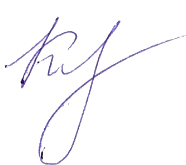 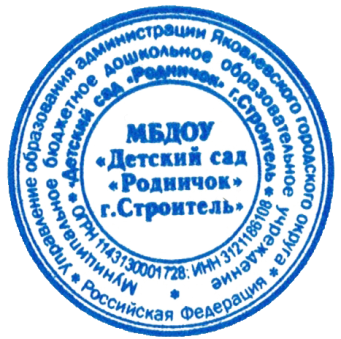 от «_30_»  августа  2019 г. № 1                                                                                                                                      ______________ Е.А.Кулик													Приказ от «30» 08.2019г. № 52РАБОЧАЯ ПРОГРАММАсовместной деятельности педагоговс детьми средней группы № 11на период  02.09.2019 г. по 31.08.2020 г.Составлена на основе ООП ДО МБДОУ «Детский сад «Родничок» г. Строитель Яковлевского городского округа» Программа составлена:                                                                                                                                                                                           М.К. Шморгун                                                                                                                                                                                             М.С.Щетининаг.СтроительСодержание1.	Пояснительная записка. 2.	Организация режима  пребывания  детей.3.	Объем образовательной нагрузки и методическое оснащение.4.	Развивающая предметно-пространственная  среда  средней группы.5.	Содержание  образовательной деятельности   по освоению образовательных областей.6.	Целевые ориентиры освоения программы.7.	Планируемые результаты освоения основной образовательной программы.8.	Взаимодействие  с  семьями воспитанников.Приложения:  1. Комплексно-тематическое планирование  на 2019-2020 учебный год.2. Перспективно - тематическое планирование содержания организованной деятельности детей по освоению образовательных областей для детей 4-5 лет.1.Пояснительная запискаРабочая  программа по развитию детей  средней группы (Далее - Программа) разработана в соответствии с примерной общеобразовательной программой   дошкольного образования «От рождения до школы» под редакцией Н.Е. Вераксы,  Т.С. Комаровой, М.А.Васильевой  в соответствии с ФГОС ДО. Программа определяет содержание и организацию образовательного процесса средней группы  муниципального бюджетного дошкольного образовательного учреждения  «Родничок» (Далее МБДОУ)Нормативной базой для составления рабочей программы  муниципального бюджетного дошкольного образовательного учреждения детского сада  «Родничок»  являются:  Федеральный закон «Об образовании в Российской федерации» от 29. 12. 2012 года № 273 - ФЗПриказ Минобразования и науки РФ от 30.08.2013г. № 1014 « Об утверждении Порядка организации  и осуществления образовательной деятельности по основным общеобразовательным программам – образовательным программам дошкольного образования»СанПин 2.4.1.3049-13 «Санитарно-эпидемиологические требования к устройству, содержанию и организации режима работы дошкольных образовательных организаций»Приказ Минобразования и науки РФ от 17.10.2013г. № 1155 «Об утверждении  Федерального Государственного Образовательного Стандарта Дошкольного Образования»  (ФГОС  ДО). Устав  МБДОУ.Образовательная программа  МБДОУ  Ведущими целями  Примерной общеобразовательной программы дошкольного образования являются: создание благоприятных условий для полноценного проживания ребенком дошкольного детства;  формирование основ базовой культуры личности; всестороннее развитие психических и физических качеств в соответствии с возрастными и индивидуальными особенностями; подготовка к жизни в современном обществе; к обучению в школе; обеспечение безопасности жизнедеятельности дошкольника.Эти цели реализуются в процессе разнообразных видов детской деятельности: игровой, коммуникативной, трудовой, познавательно-исследовательской, продуктивной, музыкально-художественной, чтения.Для достижения целей программы первостепенное значение имеют:• забота о здоровье, эмоциональном благополучии и своевременном всестороннем развитии каждого ребенка;• создание в группах атмосферы гуманного и доброжелательного отношения ко всем воспитанникам, позволяющей растить их общительными, добрыми, любознательными, инициативными, стремящимися к самостоятельности и творчеству;• максимальное использование разнообразных видов детской деятельности; их интеграция в целях повышения эффективности воспитательно-образовательного процесса;• творческая организация (креативность) воспитательно-образовательного процесса;• вариативность использования образовательного материала, позволяющая развивать творчество в соответствии с интересами и наклонностями каждого ребенка;• уважительное отношение к результатам детского творчества;• единство подходов к воспитанию детей в условиях ДОУ и семьи;• соблюдение преемственности в работе детского сада и начальной школы, исключающей умственные и физические перегрузки в содержании образования ребенка дошкольного возраста, обеспечивающей отсутствие давления предметного обучения.Возрастные особенности  развития детей 4-5 лет.В игровой деятельности детей среднего дошкольного возраста появляются ролевые взаимодействия. Они указывают на то, что дошкольники начинают отделять себя от принятой роли. В процессе игры роли могут меняться. Игровые действия начинают выполняться не ради них самих, а ради смысла игры. Происходит разделение игровых и реальных взаимодействий детей. Значительное развитие получает изобразительная деятельность. Рисунок становится предметным и детализированным. Графическое изображение человека характеризуется наличием туловища, глаз, рта, носа, волос, иногда одежды и ее деталей. Совершенствуется техническая сторона изобразительной деятельности. Дети могут рисовать основные геометрические фигуры, вырезать ножницами, наклеивать изображения на бумагу и т. д.Усложняется конструирование. Постройки могут включать 5-6 деталей. Формируются навыки конструирования по собственному замыслу, а также планирование последовательности действий.Двигательная сфера ребенка характеризуется позитивными изменениями мелкой крупной моторики. Развиваются ловкость, координация движений. Дети в этом возрасте лучше, чем младшие дошкольники, удерживают равновесие, перешагивают через небольшие преграды. Усложняются игры с мячом.К концу среднего дошкольного возраста восприятие детей становится более развитым. Они оказываются способными назвать форму, на которую похож тот или  иной предмет. Они могут вычленять в сложных объектах простые формы и из простых форм воссоздавать сложные объекты. Дети способны упорядочить группы предметов по сенсорному признаку — величине, цвету; выделить такие параметры, как высота, длина и ширина. Совершенствуется ориентация в пространстве.Возрастает объем памяти. Дети запоминают до 7-8 названий предметов. Начинает складываться произвольное запоминание: дети способны принять задачу на упоминание, помнят поручения взрослых, могут выучить небольшое стихотворение и т. д.Начинает развиваться образное мышление. Дети оказываются способными использовать простые схематизированные изображения для решения несложных задач. Дошкольники могут строить по схеме, решать лабиринтные задачи. Развивается предвосхищение. На основе пространственного расположения объектов дети мог сказать, что произойдет в результате их взаимодействия. Однако при этом им трудно встать на позицию другого наблюдателя и во внутреннем плане совершить мыслительное преобразование образа.Для детей этого возраста особенно характерны известные феномены Ж. Пиаже сохранение количества, объема и величины. Продолжает развиваться воображение. Формируются такие его особенности, как оригинальность и произвольность. Дети могут самостоятельно придумать небольшую сказку на заданную тему.Увеличивается устойчивость внимания. Ребенку оказывается доступной сосредоточенная деятельность в течение 15-20 минут. Он способен удерживать в памяти; при выполнении каких-либо действий несложное условие.В среднем дошкольном возрасте улучшается произношение звуков и дикция. Речь становится предметом активности детей. Они удачно имитируют голоса животных, интонационно выделяют речь тех или иных персонажей. Интерес вызывают ритмическая структура речи, рифмы.Развивается грамматическая сторона речи. Дошкольники занимаются словотворчеством на основе грамматических правил. Речь детей при взаимодействии друг с другом носит ситуативный характер, а при общении с взрослым становится внеситуативной.Изменяется содержание общения ребенка и взрослого. Оно выходит за пределы конкретной ситуации, в которой оказывается ребенок. Ведущим становится познавательный мотив. Информация, которую ребенок получает в процессе общения, может быть сложной и трудной для понимания, но она вызывает у  него интерес.У детей формируется потребность в уважении со стороны взрослого, для них оказывается чрезвычайно важной его похвала. Это приводит к их повышенной обидчивости на замечания. Повышенная обидчивость представляет собой возрастной феномен.Взаимоотношения со сверстниками характеризуются избирательностью, которая выражается в предпочтении одних детей другим. Появляются постоянные партнёры по играм. В группах начинают выделяться лидеры. Появляются конкурентность, соревновательность. Последняя важна для сравнения себя с другими, что ведет к развитию образа Я ребенка, его детализации.Основные достижения возраста связаны с развитием:игровой деятельности; явлением ролевых и реальных взаимодействий; с развитием изобразительной деятельности; конструированием по замыслу, планированием; совершенствованием восприятия, развитием образного мышления и воображения, эгоцентричное формирование познавательной позиции; развитием памяти, внимания, речи, познавательной мотивации, совершенствования восприятия; формированием потребности в уважении со стороны взрослого, появлением обидчивости, конкурентности, соревновательности со сверстниками, дальнейшим развитием образа Я ребенка, детализацией.2. Организация режима  пребывания  детей средней группыЦикличность процессов жизнедеятельности обуславливают необходимость выполнение режима, представляющего собой рациональный порядок дня, оптимальное взаимодействие и определённую последовательность периодов подъёма и снижения активности, бодрствования и сна. Режим дня организуется с учётом физической и умственной работоспособности, а также эмоциональной реактивности в первой и во второй половине дня.    При составлении и организации режима дня учитываются повторяющиеся компоненты:  время приёма пищи;укладывание на дневной сон;общая длительность пребывания ребёнка на открытом воздухе и в помещении при выполнении физических упражнений.  Режим дня соответствует возрастным особенностям детей средней  дошкольной группы  и способствует их гармоничному развитию. Максимальная продолжительность непрерывного бодрствования детей 4-5лет составляет 5,5 - 6 часов.  Организация  жизни и деятельности детей спланирована согласно СанПин 2.4.1.3049-13 "Санитарно-эпидемиологических требованиях к устройству, содержанию и организации режима работы дошкольных образовательных организаций"    от 15 мая 2013 г. N 26.Значимые   характеристики группы. МБДОУ «Детский сад «Родничок»Список детей средней группы № 112019-2020 учебный годОсобенности организации образовательного процесса в группе (климатические, демографические, национально - культурные и другие)1)  Демографические особенности:Анализ социального статуса семей выявил, что в средней группе № 11 воспитываются дети из полных семей -95%, из неполных  - 5 %. Основной состав родителей – среднеобеспеченные, с высшим (60%) и средне - специальным  профессиональным (40%) , без образования – (0%).2) Национально – культурные особенности:Этнический состав воспитанников группы: русские, арабы, украинцы,  но основной контингент – дети из русскоязычных семей. Обучение и воспитание в ДОУ осуществляется на русском языке.Основной контингент воспитанников проживает в условиях города.Реализация регионального компонента осуществляется через знакомство с национально-культурными особенностями Белгородской области. Знакомясь с родным краем, его достопримечательностями, дети учатся  осознавать себя, живущими в определенный временной период, в определенных этнокультурных условиях. Данная информация реализуется через целевые прогулки, беседы, чтение художественной литературы, игры. 3) Климатические особенности:При организации образовательного процесса учитываются климатические особенности региона:  время начала и окончания тех или иных сезонных явлений (листопад, таяние снега и т. д.) и интенсивность их протекания; состав флоры и фауны; длительность светового дня; погодные условия и т. д. В режим дня группы ежедневно включены гимнастика пробуждения, дыхательная гимнастика, хождение по массажным дорожкам. В теплое время года – жизнедеятельность детей, преимущественно, организуется на открытом воздухе.Исходя из климатических особенностей региона, график образовательного процесса составляется в соответствии с выделением двух периодов:1. холодный период: учебный год (сентябрь-май, составляется определенный режим дня и расписание непосредственно образовательной деятельности);2. теплый  период (июнь-август, для которого составляется другой режим дня)  Организация жизнедеятельности в средней группе №11  МБДОУ  «Родничок» на 2019-2020 уч.годОздоровительные мероприятия на учебный год.3. Объем образовательной нагрузки и методическое оснащениеОбъём образовательной нагрузки (как непосредственно образовательной деятельности, так и образовательной деятельности, осуществляемой в ходе режимных моментов) является примерным, дозирование нагрузки — условным, обозначающим пропорциональное соотношение продолжительности деятельности педагогов и детей по реализации и освоению содержания дошкольного образования в различных образовательных областях.    Общий объём самостоятельной деятельности детей соответствует требованиям действующих СанПиН (3—4 ч в день)Педагог самостоятельно дозирует объем образовательной нагрузки, не превышая при этом максимально допустимую санитарно-эпидемиологическими правилами и нормативами нагрузку.По действующему СанПиНу (2.4.1.3049-13) для детей средней группы  4-5лет планируют не более – 10 занятий в неделю, продолжительностью  не более –20минут. Максимально допустимый объем недельной образовательной нагрузки, включая реализацию дополнительных образовательных программ для детей   составляет:  Группа среднего возраста – 3  часа 20 минут. Перерывы между периодами непрерывной образовательной деятельности – не менее 10 минут.  Образовательный процесс в ДОУ реализуется не только в непосредственно – образовательной деятельности,  но и в образовательной деятельности в ходе режимных моментов, что дает возможность снизить учебную нагрузку и позволяет осуществлять дифференцированный подход к детям, индивидуальную работу.Максимальная образовательная деятельность в средней группе № 11Непосредственно-образовательная деятельность в средней группе на 2019-2020 учебный год4. Развивающая предметно-пространственная среда средней группы. Развивающая предметно-пространственная среда  в группе создана    для  развития индивидуальности каждого ребенка с учетом его возможностей, уровня активности и интересов, поддерживая формирование его индивидуальной траектории развития.  Она обладает свойствами открытой системы и выполняет образовательную, воспитывающую, мотивирующую функции. Развивающая предметно-пространственная среда в группе  содержательно - насыщенная, трансформируемая,  полифункциональная, вариативная, доступная и безопасная.5. Содержание  образовательной деятельности   по освоению образовательных областей.Содержание образовательной деятельности представлено в виде  перспективно-тематического плана с детьми ( на учебный год), по основным видам организованной образовательной деятельности. Образовательная деятельность осуществляется в процессе организации различных видов детской деятельности: игровой, коммуникативной, трудовой, познавательно-исследовательской, продуктивной, музыкально-художественной, чтение с учетом принципа интеграции образовательных областей («речевое развитие», «познавательное развитие», «социально – коммуникативное развитие», «художественно – эстетическое развитие», «физическое развитие»).1. Образовательная область    «Физическое развитие» включает приобретение опыта в следующих видах деятельности детей: двигательной, в том числе связанной с выполнением упражнений, направленных на развитие таких физических качеств, как координация и гибкость; способствующих правильному формированию опорно-двигательной системы организма, развитию равновесия, координации движения, крупной и мелкой моторики обеих рук, а также с правильным, не наносящем ущерба организму, выполнением основных движений (ходьба, бег, мягкие прыжки, повороты в обе стороны), формирование начальных представлений о некоторых видах спорта, овладение подвижными играми с правилами; становление целенаправленности и саморегуляции в двигательной сфере; становление ценностей здорового образа жизни, овладение его элементарными нормами и правилами (в питании, двигательном режиме, закаливании, при формировании полезных привычек и др.). МЕТОДИЧЕСКОЕ ОСНАЩЕНИЕПримерная программа «От рождения до школы» под редакцией Н.Е. Вераксы, Т.С. Комаровой, М.А. Васильевой;Методическое пособие:Л.И. Пензулаева «Физическая культура в детском саду» 2.    Образовательная область «Социально – коммуникативное  развитие» Содержание  направлено на усвоение норм и ценностей, принятых в обществе, включая моральные и нравственные ценности; развитие общения и взаимодействия ребёнка со взрослыми и сверстниками; становление самостоятельности, целенаправленности и саморегуляции собственных действий; развитие социального и эмоционального интеллекта, эмоциональной отзывчивости, сопереживания, формирование готовности к совместной деятельности со сверстниками, формирование уважительного отношения и чувства принадлежности к своей семье и к сообществу детей и взрослых;  формирование позитивных установок к различным видам труда и творчества; формирование основ безопасного поведения в быту, социуме, природе.МЕТОДИЧЕСКОЕ ОСНАЩЕНИЕ Примерная программа «От рождения до школы» под редакцией Н.Е.Вераксы, Т.С. Комаровой, М.А. Васильевой;дополнительная программа «Основы безопасности детей дошкольного возраста» под редакцией Н.Н. Авдеевой;Методическое пособие: Губанова Н,Ф. «Развитие игровой деятельности»Методическое пособие Л.В. Куцаковой « Нравственно-трудовое воспитание в детском саду»3.  Образовательная область   «Речевое развитие» Включает владение речью как средством общения и культуры; обогащение активного словаря; развитие связной, грамматически правильной диалогической и монологической речи; развитие речевого творчества; развитие звуковой и интонационной культуры речи, фонематического слуха; знакомство с книжной культурой, детской литературой, понимание на слух текстов различных жанров детской литературы; формирование звуковой аналитико-синтетической активности как предпосылки обучения грамоте.МЕТОДИЧЕСКОЕ ОСНАЩЕНИЕ Примерная программа «От рождения до школы» под редакцией Н.Е.Вераксы, Т.С. Комаровой, М.А. Васильевой; Методическое пособие: Гербовой  В.В. «Развитие речи в детском саду» средняя группа  4. Образовательная область «Познавательное развитие»  Предполагает развитие интересов детей, любознательности и познавательной мотивации; формирование познавательных действий, становление сознания; развитие воображения и творческой активности; формирование первичных представлений о себе, других людях, объектах окружающего мира, о свойствах и отношениях объектов окружающего мира (форме, цвете, размере, материале, звучании, ритме, темпе, количестве, числе, части и целом, пространстве и времени, движении и покое, причинах и следствиях и др.), о малой родине и Отечестве, представлений о социокультурных ценностях нашего народа, об отечественных традициях и праздниках, о планете Земля как общем доме людей, об особенностях её природы, многообразии стран и народов мира., и направлено на достижение  целей развития у детей познавательных интересов.МЕТОДИЧЕСКОЕ ОСНАЩЕНИЕ: Примерная программа «От рождения до школы» под редакцией Н.Е.Вераксы, Т.С. Комаровой, М.А. Васильевой,;Методические пособия:Л. В. Куцаковой  «Конструирование из строительного материала»О.А. Соломенникова «Ознакомление с природой в детском саду» средняя группаО.В. Дыбина «  Ознакомление с предметным и социальным окружением» средняя группа И.А. Помораева, В.А. Позина «Формирование элементарных математических представлений» средняя группа5.  Образовательная область   «Художественно – эстетическое развитие»      Предполагает развитие предпосылок ценностно-смыслового    восприятия    и    понимания    произведений    искусства (словесного, музыкального, изобразительного), мира природы; становление эстетического отношения к окружающему миру; формирование элементарных представлений о видах искусства; восприятие музыки, художественной литературы, фольклора; стимулирование сопереживания персонажам художественных произведений; реализацию самостоятельной творческой деятельности детей (изобразительной, конструктивно-модельной, музыкальной и др.). МЕТОДИЧЕСКОЕ ОСНАЩЕНИЕ: Примерная программа «От рождения до школы» под редакцией Н.Е. Вераксы, Т.С. Комаровой, М.А. Васильевой;Методические пособия:Т.С. Комарова «Изобразительная деятельность в детском саду»М.Б. Зацепина «Культурно-досуговая деятельность в детском саду»М.Б. Зацепина «Музыкальное воспитание в детском саду»Конкретное содержание указанных образовательных областей зависит от возрастных и индивидуальных особенностей детей, определяется целями и задачами Программы и  реализовывается в различных видах деятельности (общении, игре, познавательно-исследовательской деятельности - как сквозных механизмах развития ребенка):для детей дошкольного возраста (3 года - 8 лет) - ряд видов деятельности, таких как игровая, включая сюжетно-ролевую игру, игру с правилами и другие виды игры, коммуникативная (общение и взаимодействие со взрослыми и сверстниками), познавательно-исследовательская (исследования объектов окружающего мира и экспериментирования с ними), а также восприятие художественной литературы и фольклора, самообслуживание и элементарный бытовой труд (в помещении и на улице), конструирование из разного материала, включая конструкторы, модули, бумагу, природный и иной материал, изобразительная (рисование;, лепка, аппликация), музыкальная (восприятие и понимание смысла музыкальных произведений, пение, музыкально-ритмические движения, игры на детских музыкальных инструментах) и двигательная (овладение основными движениями) формы активности ребенка.6. Целевые ориентиры   освоения программы. Целевые ориентиры не подлежат непосредственной оценке, в том числе в виде педагогической диагностики (мониторинга), и не являются основанием для их формального сравнения с реальными достижениями детей. Они не являются основанием для их формального сравнения с реальными достижениями детей.Целевые ориентиры на этапе завершения дошкольного образования:ребёнок овладевает основными культурными способами деятельности, проявляет инициативу и самостоятельность в разных видах деятельности - игре, общении, познавательно-исследовательской деятельности, конструировании и др.; способен выбирать себе род занятий, участников по совместной деятельности;ребёнок обладает установкой положительного отношения к миру, к разным видам труда, другим людям и самому себе, обладает чувством собственного достоинства; активно взаимодействует со сверстниками и взрослыми, участвует в совместных играх. Способен договариваться, учитывать интересы и чувства других, сопереживать неудачам и радоваться успехам других, адекватно проявляет свои чувства, в том числе чувство веры в себя, старается разрешать конфликты;ребёнок обладает развитым воображением, которое реализуется в разных видах деятельности, и прежде всего в игре; ребёнок владеет разными формами и видами игры, различает условную и реальную ситуации, умеет подчиняться разным правилам и социальным нормам;ребёнок достаточно хорошо владеет устной речью, может выражать свои мысли и желания, может использовать речь для выражения своих мыслей, чувстви желаний, построения речевого высказывания в ситуации общения, может выделять звуки в словах, у ребёнка складываются предпосылки грамотности;у ребёнка развита крупная и мелкая моторика; он подвижен, вынослив, владеет основными движениями, может контролировать свои движения и управлять ими;ребёнок способен к волевым усилиям, может следовать социальным нормам поведения и правилам в разных видах деятельности, во взаимоотношениях со взрослыми и сверстниками, может соблюдать правила безопасного поведения и личной гигиены;ребёнок проявляет любознательность, задаёт вопросы взрослым и сверстникам, интересуется причинно-следственными связями, пытается самостоятельно придумывать объяснения явлениям природы и поступкам людей; склонен наблюдать, экспериментировать. Обладает начальными знаниями о себе, о природном и социальном мире, в котором он живёт; знаком с произведениями детской литературы, обладает элементарными представлениями из области живой природы, естествознания, математики, истории и т.п.; ребёнок способен к принятию собственных решений, опираясь на свои знания и умения в различных видах деятельности.         Целевые ориентиры Программы выступают основаниями преемственности дошкольного и начального общего образования. При соблюдении требований к условиям реализации Программы настоящие целевые ориентиры предполагают формирование у детей дошкольного возраста предпосылок к учебной деятельности на этапе завершения ими дошкольного образования.7. Планируемые результаты освоения основной образовательной программы. В  учебный  период проводится оценка индивидуального развития детей. Такая оценка проводится педагогическим работником в рамках педагогической диагностики (оценки индивидуального развития детей дошкольного возраста, связанной с оценкой эффективности педагогических действий и лежащей в основе их дальнейшего планирования).Результаты педагогической диагностики (мониторинга) могут использоваться исключительно для решения следующих образовательных задач:индивидуализации образования (в том числе поддержки ребёнка, построения его образовательной траектории или профессиональной коррекции особенностей его развития);оптимизации работы с группой детей.В основе оценки лежат следующие принципы:Она строится на основе реального поведения ребенка, а не на результате выполнения специальных  заданий. Информация фиксируется  посредством прямого наблюдения за поведением ребенка. Результаты наблюдения педагог получает в естественной среде (в игровых ситуациях, в ходе режимных моментов, в процессе организованной образовательной деятельности).Тесты проводят педагоги, специалисты, которые проводят с ребенком много времени,  хорошо знают ребенка.Оценка максимально структурирована.    Анализ осуществляется в соответствии  с  показателями развития ребенка по  образовательным областям, представленным в общих диагностических листах  по каждому возрасту. Для этого заполняются  соответствующие карты  наблюдения  на группу.   Карты  наблюдения  позволяют получить наглядную картину усвоения программного содержания, как по группе, так и суммарные показатели по каждому ребенку. Это помогает педагогам планировать индивидуальную работу с детьми, вносить коррективы в содержание образовательной деятельности. Низкие показатели  на конец года указывают педагогам на те области, в отношении которых должна быть усилена работа с отдельными детьми или всей группой.    Методика оценивания  предусматривает  критерии выставления того или иного балла по каждому  параметру. Параметры, оцениваемые специалистами, выделены в отдельные подразделы. Все данные заносятся в сводные таблицы оценки динамики детей.      Система оценок мониторинга трехуровневая: « качество проявляется устойчиво» (3 балла), «качество проявляется неустойчиво», то есть, по сути, находится в зоне ближайшего развития, в стадии становления, и проявляется лишь   в совместной   со взрослым деятельности(2 балла), «качество не проявляется» (1 балл).Результаты мониторинга выражены в процентах и объективно показывают:Успешность освоения программы каждым ребенком;Успешность освоения содержания выделенных в Программе образовательных областей всей группой детей;     Динамика  изменений в степени освоения  содержания образовательных областей каждым ребенком индивидуально  и группой детей в целом за весь учебный год определяется путем сравнения  результатов, полученных на начало года и на конец года.  Если итоговое значение  по какому – либо из параметров ниже 75%, то необходима более активная работа с группой  детей по данному  направлению. Возможно, педагогу следует пересмотреть методы и формы организации образовательной  работы.  Если к концу год показатели развития ребенка оказываются меньше 50 %, то разрабатывается  индивидуальная программа мероприятий, способствующих активизации процесса развития ребенка.Образовательная область «Физическое развитие»Самостоятельно умываются, моют руки с мылом, пользуются расческой и носовым платком.Правильно пользуются столовыми приборами (ложка, вилка, нож), салфеткой.Соблюдает элементарные правила приема пищи.Ходят и бегают, соблюдая правильную технику движений.Лазают по гимнастической стенке, не пропуская реек, перелезая с одного пролета на другой.Ползают разными способами.Может метать предметы разными способами.Отбивает мяч о землю не менее 5 раз.Ловит мяч с расстояния до 1.5.Умеет строиться в колонну по одному, парами, в круг, шеренгу.Ориентируется в пространстве (лево, право).Образовательная область «Социально-коммуникативное развитие»Знают некоторые правила дорожного движения.Соблюдает правила поведения на улице и в транспорте.Различает и называет специальные виды транспорта, объясняет их назначение.Объединяясь в игру, принимают на себя роль, владеют способом ролевого поведения.Соблюдают ролевое соподчинение (продавец- покупатель) и ведут ролевые диалоги.Взаимодействуя, проявляют инициативу и предлагают новые роли или действия, обогащают сюжет.В дидактических играх противостоят трудностям, подчиняться правилам.В настольно- печатных играх выступают в роли ведущих, объясняют сверстникам правила игры.Адекватно воспринимают в театре (кукольном, драматическом) художественный образ.Самостоятельно одеваться, раздеваться, складывать и убирать одежду, с помощью взрослого приводить её в порядок.Самостоятельно выполняют обязанности дежурных по столовой.Самостоятельно готовят к занятию своё рабочее место, убирают материалы после занятий.Понимает значение сигналов светофора. Узнает и называет дорожные знаки «Пешеходный переход», «Дети».Различает проезжую часть, тротуар, подземный пешеходный переход, пешеходный переход «Зебра».Образовательная область «Познавательное развитие»Различают, из каких частей составлена группа предметов, называют их характерные особенности (цвет, размер, назначение).Считают до 5 (количественные счёт), отвечают на вопрос «Сколько всего?».Сравнивают количество предметов в группе на основе счета (в пределах 5), а также путем поштучного соотнесения предметов двух групп.Сравнивают два предмета по величине больше-меньше, выше-ниже, длинее-короче.Умеют сравнивать два предмета по толщине путем непосредственного наложения или приложения их друг к другу.Различают и называют круг, квадрат, треугольник, шар, куб, знают их характерные отличия.Умеют соотносить форму предметов с известными геометрическими фигурами (платок-квадрат, мяч-шар…)Определяют положение предметов в пространстве по отношению к себе (вверху-внизу).Двигаются в нужном направлении по сигналу: вперёд и назад, вверх и вниз (по лестнице)Обозначают словами положение предметов по отношению к себе (передо мной стол..)Определяют части суток, и их характерные особенности.Объясняют значение слов: вчера, сегодня, завтра.Рассказывают  о материалах, из которых сделаны предметы, об их свойствах и качествах.Устанавливают связи между назначением и строением, назначением и материалом предметов.Могут рассказать о своем детском саду и сотрудниках, ориентируются в помещениях детского сада.Называют предметы, которые их окружают в помещении и на участке, на улице; знать их назначение.Рассказывают о своем родном городе.Имеют простейшие представления о различных профессиях.Имеют представления о домашних животных, о рыбках, птицах.Имеют представления о насекомых: муравей, бабочка, жук, божья коровка.Различают фрукты, овощи, ягоды, с грибы.Знают и соблюдают элементарные правила поведения в природе.Называют времена года.Различать и называть некоторые растения ближайшего окружения.Способны различать и называть строительные детали (куб, пластина, кирпичик, брусок).Используют строительные детали с учетом их конструктивных свойств (устойчивость, форма, величина).Преобразовывают постройки в соответствии с заданием воспитателя.Сооружают постройки из крупного и мелкого строительного материала, используют  детали разного цвета для создания и украшения построек.Образовательная область «Речевое развитие»Употребляют слова, обозначающие состояние, этнические  качества и характеристики.Понимают и употребляют слова-антонимы (чистый - грязный…).Образуют новые слова по аналогии со знакомыми словами (сахарница – сухарница).Выделяют первый звук в слове.Рассказывают о содержании сюжетной картинки.С помощью взрослого повторяют образцы описания игрушки.Называют любимую сказку, расскажут понравившееся стихотворение, считалочку.Рассматривают иллюстрированные издания детских книг.Драматизируют (инсценируют) с помощью взрослого небольшие сказки (отрывки из сказок)Образовательная область «Художественно –эстетическое развитие» Выделяют выразительные средства дымковской и филимоновской игрушки, проявляют интерес к книжным иллюстрациям.Изображают предметы, используя умение передавать их путем создания отчетливых форм, подбора цвета, аккуратного закрашивания, использования разных материалов.Передают несложный сюжет, объединяя в рисунке несколько предметов.Украшают силуэты игрушек элементами дымковской и филимоновской росписи.Создают образы разных предметов и игрушек, объединяют их в коллективную композицию; используют всё многообразие усвоенных приемов.Правильно держат ножницы и режут ими по прямой, по диагонали (квадрат и прямоугольник).Вырезают круг из квадрата, овал-из прямоугольника, плавно срезают и закругляют углы.Аккуратно наклеивают изображения предметов, состоящих из нескольких частей.Составляют узоры из растительных форм и геометрических фигур.Сгибают прямоугольный лист бумаги пополам.Применяют в поделках разнообразные предметы и бросовый материал.Узнают песни по  мелодии.Различают звуки по высоте (в пределах сексты - септимы).Поют протяжно, четко произносят слова, вместе начинают и заканчивают пение.Выполняют движения, отвечающие характеру музыки, самостоятельно меняя их в соответствии с двух частной формой музыкального произношения.Выполняют танцевальные движения: пружинка, подскоки, движение парами по кругу, кружение по одному и в парах.Выполняют движения с предметами.8. Взаимодействие с семьями воспитанников.Ведущая цель — создание необходимых условий для формирования  ответственных взаимоотношений с семьями воспитанников и развития компетентности родителей (способности разрешать разные типы социальнo-педагогических ситуаций, связанных с воспитанием ребенка); обеспечение права родителей на уважение и понимание, на участие в жизни  детского сада.Содержание работы с семьями воспитанников  по направлениям: «Физическое развитие»:- информирование родителей (законных представителей)  о факторах, влияющих на физическое здоровье ребенка (спокойное общение, питание, закаливание, движение); - стимулирование двигательной активности ребенка совместными спортивными играми, прогулками. «Социально-коммуникативное развитие»:- знакомство родителей  (законных представителей) с опасными для здоровья ребенка ситуациями (дома, на даче, на дороге, в лесу, у водоема) и способами поведения в них;- привлекать родителей (законных представителей) к активному отдыху с детьми;- заинтересовать родителей (законных представителей) в развитии игровой деятельности детей, обеспечивающей успешную социализацию, усвоение гендерного поведения;- сопровождать и поддерживать семью воспитанников  в реализации воспитательных воздействий;- изучить традиции трудового воспитания в семьях воспитанников;- проводить совместные с родителями  (законных представителей)  конкурсы, акции по благоустройству и озеленению территории детского сада, ориентируясь на потребности и возможности детей и научно обоснованные принципы  и нормативы.  «Познавательное развитие»:- ориентировать родителей (законных представителей) на развитие у ребенка потребности к познанию, общению со взрослыми и сверстниками; « Речевое развитие»:- развивать у родителей (законных представителей)  навыки общения с ребенком;- показывать значение доброго, теплого общения с ребенком;- показывать методы и приемы ознакомления ребенка с художественной литературой.  «Художественно - эстетическое развитие»:- поддержать стремление родителей (законных представителей)  развивать художественную деятельность детей в детском саду и дома;- привлекать родителей к активным формам совместной  с детьми деятельности способствующим возникновению творческого вдохновения;- раскрыть возможности музыки как средства благоприятного воздействия на психическое здоровье ребенка. Перспективное планирование работы с семьями воспитанников.Перспективное планирование содержания организованной деятельности детей по освоению образовательных областей в средней группе на 2019-2020 уч. год (группа № 11)Образовательная область «Познавательное развитие»Познавательное развитие (Развитие познавательно – исследовательской деятельности, Приобщение к социокультурным ценностям, Ознакомление с миром природы)Познавательное развитие (ФЭМП) Образовательная область «Речевое развитие»Развитие речи (Развивающая речевая среда, Формирование словаря, Звуковая культура речи, Связная речь)Образовательная область «Художественно – эстетическое  развитие»Изобразительная деятельность (Рисование, Лепка, Аппликация)Конструктивная деятельностьКомплексно – тематическое планирование средней группы № 11на 2019-2020 учебный год1Ангольт Анастасия Ивановна03.02.20152Асеев максим Алексеевич20.05.20153Белякова Анастасия Андреевна27.04.20154Богович Дарина Александровна16.04.20155Бутырев Денис Романович11.05.20156Варыгина Дарья Леонидовна16.04.20157Гончаров Иван Алексеевич07.01.20158Гречихин Андрей Алексеевич08.04.20159Гурская Алиса Сергеевна25.03.201510Егорова Мария Тимуровна13.03.2015 11Зверев Максим Дмитриевич21.01.201512Иванисов Максим Иванович02.03.201513Кириллов Кирилл Максимович16.02.201514Колесникова Аксинья05.11.201515Крикля Федор Антонович28.04.201516Межевикин Артем Андреевич20.01.201517Накарякова Екатерина Дмитриевна31.01.201518Никитченко Дарья Дмитриевна05.04.201519Плехов Павел Владимирович19.05.201520Подзолков Арсений Геннадьевич18.05.201521Почернин Степан Андреевич31.01.201522Сердюкова Александра Александровна19.03.201523Сивальнев Семен Сергеевич07.09.201524Сивокозов Александр Дмитриевич19.04.201525Склянчук Михаил Артемович11.01.201526Стрельников Егор Денисович05.04.201527Съедин Олег Юрьевич02.06.201528Тетерин Федор Сергеевич31.01.201529Чиркова Алиса Александровна17.04.201530Шабалина Александра Павловна09.04.201531Шебелян Давид Самвелович12.01.2015 32Шеховцова Таисия Александровна30.03.2015Режимные моменты Холодный периодРежимные моменты Теплый периодПрием детей, осмотр, игры, беседы7.30 - 8.15Прием детей, осмотр, игры, беседы7.30 - 8.10Утренняя  гимнастика 8.15 - 8.25Утренняя  гимнастика 8.10 - 8.20Подготовка к завтраку, водные процедуры8.25-8.35Подготовка к завтраку, водные процедуры8.20 – 8.30Завтрак 18.35 – 8.50Завтрак 18.30 - 8.50Самостоятельная деятельность8.50 -9.00Самостоятельная деятельность 8.50 – 9.00Непосредственно - образовательная деятельность 9.00-10.05Образовательная деятельность по областям: «Физическое развитие», «Музыкальное развитие», «Художественно-эстетическое развитие» 9.00 - 9.30Завтрак 210.05-10.25Завтрак 210.00 - 10.20Подготовка к прогулке, прогулка 10.25-12.10Подготовка к обеду. Обед 12.20 - 12.50Подготовка к обеду. Обед 12.10-12.50Дневной сон. 12.50 - 15.00Дневной сон. 12.50-15.00Подъем, воздушные и водные процедуры,  гимнастика 15.00 - 15.30Подъем, воздушные и водные процедуры,  гимнастика 15.00 - 15.30Полдник15.30 - 15.45Полдник15.30 - 15.50 Нерегламентированная совместная образовательная деятельность  на участке, игры, уход детей домой.15.45 - 18.00Непосредственно - образовательная деятельность Совместная и самостоятельная деятельность.15.50-16.20Прогулка. Игры, труд, индивидуальная работа16.20- 18.00№МероприятияДатаОтветственные1.Утренний прием детей на свежем воздухе, подвижные игры.Ежедн.Воспит.2.Утренняя гимнастика в облегченной одежде.Ежедн.Физ .рук3.Оздоровительный бег.2 р в нед.Физ.рук4.Рациональный гигиенический режим, четкий распорядок дня, насыщенный физ. занятиями, играми на свежем воздухе, закаливанием.Ежедн.Воспит.5.Физминутки, дыхательные   упражнения,   упражнения для пальцев рук, упражнения для глаз.Ежедн.Воспит.6.Самостоятельная        двигательная        активность,        под руководством    воспитателей    в    зале    и    на    воздухе (продолжительность        зависит       от       индивидуальных особенностей детей).Ежедн.Воспит.7.Прогулка: одежда по сезону и температуре воздуха.Ежедн.Воспит.8.Игры       большой    подвижности,    спортивные    игры    и упражнения (если нет занятий).Ежедн.Воспит., Физ.рук9.Игры с водой, песком, снегом и т.д.Ежедн.Воспит.10.Воздушные ванны перед сном.Ежедн.Воспит.11.Местные водные процедуры.Ежедн.Воспит.12.Рациональное питание.Медсестра13.Гимнастика после дневного сна, воздушные ванны.Ежедн.Воспит.14.Босохождение по массажным дорожкам.Воспит.15.Длительные пешеходные прогулки.Ежедн.Воспит.16.Физкультурно - оздоровительная работа.По плануФиз.рук,Воспит.17.Формирование у детей привычки к здоровому образу жизни, содействие    полноценному    физразвитию,    обеспечение каждому ребенку физического и психического комфорта.Ежедн.Воспит. Мл.воспит.18. Работа с семьями воспитанников: консультации по организации оздоровительной работы дома.По плануВоспит.Формыдеятельнос-тиКто проводитколичестоколичестоколичестоДл.1 – 2 п.дДл.1 – 2 п.дПрограммы Программно – методическое обеспечение  Формыдеятельнос-тиКто проводитНед.Нед.Меся.Дл.1 – 2 п.дДл.1 – 2 п.дПрограммы Программно – методическое обеспечение  Познавательное развитиеФЭМП Воспитатель11420 мин.1 п.д.20 мин.1 п.д. Примерная общеобразовательная программа дошкольного образования «От рождения до школы» под редакцией Н.Е. Вераксы, Т.С. Комаровой, М.А. Васильевой.И.А. Помораева, В.А Позина «Формирование элементарных математических представлений»  строительного материала»Познавательное развитиеКонструиро- ваниеВоспитательЧастьФЭМП ЧастьФЭМП Примерная общеобразовательная программа дошкольного образования «От рождения до школы» под редакцией Н.Е. Вераксы, Т.С. Комаровой, М.А. ВасильевойЛ.В. Куцакова «Конструирование из строительного материала»Познавательное развитие Ребёнок и окружающий мир  Воспитатель 11420 мин.1п.д20 мин.1п.дПримерная общеобразовательная программа дошкольного образования «От рождения до школы» под редакцией Н.Е. Вераксы, Т.С. Комаровой, М.А. Васильевой.О.В. Дыбина «Ребёнок и окружающий мир»Речевое  развитие Развитие речи.  Воспитатель0,50,5220 мин.1 п.д20 мин.1 п.дПримерная общеобразовательная программа дошкольного образования «От рождения до школы» под редакцией Н.Е. Вераксы, Т.С. Комаровой, М.А. ВасильевойВ.В. Гербова «Развитие речи в детском саду» Речевое  развитиеХудожественная литература.Воспитатель 0,50,5220мин.1п.д.20мин.1п.д.Примерная общеобразовательная программа дошкольного образования «От рождения до школы» под редакцией Н.Е. Вераксы, Т.С. Комаровой, М.А. ВасильевойВ.В. Гербова «Развитие речи в детском саду» Художественно - эстетическоеРисованиеВоспитатель0,50,5420 мин1п.д. 20 мин1п.д. Примерная общеобразовательная программа дошкольного образования «От рождения до школы» под редакцией Н.Е. Вераксы, Т.С. Комаровой, М.А. ВасильевойТ.С. Комарова «Изобразительная деятельность в детском саду» Художественно - эстетическоеЛепкаВоспитатель0,50,5220 мин.1п.д.20 мин.1п.д.Примерная общеобразовательная программа дошкольного образования «От рождения до школы» под редакцией Н.Е. Вераксы, Т.С. Комаровой, М.А. ВасильевойТ.С. Комарова «Изобразительная деятельность в детском саду» Художественно - эстетическоеАппликация Воспитатель 0,50,5220 мин.1п.д.20 мин.1п.д.Примерная общеобразовательная программа дошкольного образования «От рождения до школы» под редакцией Н.Е. Вераксы, Т.С. Комаровой, М.А. ВасильевойТ.С. Комарова «Изобразительная деятельность в детском саду» Художественно - эстетическоеМузыка.Муз.рук.22820 мин.1 п.д.20 мин.1 п.д. Примерная общеобразовательная программа дошкольного образования «От рождения до школы» под редакцией Н.Е. Вераксы, Т.С. Комаровой, М.А. ВасильевойМ.Б. Зацепина «Музыкальное воспитание  в детском саду»Физическое развитиеФизическое развитие.Физ.рук.331220 мин.1 п.д20 мин.1 п.дПримерная общеобразовательная программа дошкольного образования «От рождения до школы» под редакцией Н.Е. Вераксы, Т.С. Комаровой, М.А. ВасильевойЛ.И.Пензулаева «Физическая культура в детском саду»Всего: 1010403часа20мин.1 п.д.-103часа20мин.1 п.д.-10Образовательная деятельность в ходе режимных моментов в средней  группеОбразовательная деятельность в ходе режимных моментов в средней  группеОбразовательная деятельность в ходе режимных моментов в средней  группеОбразовательная деятельность в ходе режимных моментов в средней  группеОбразовательная деятельность в ходе режимных моментов в средней  группеОбразовательная деятельность в ходе режимных моментов в средней  группеОбразовательная деятельность в ходе режимных моментов в средней  группеОбразовательная деятельность в ходе режимных моментов в средней  группеОбразовательная деятельность в ходе режимных моментов в средней  группеОбразовательная деятельность в ходе режимных моментов в средней  группеВид деятельностиВид деятельностиВид деятельностиВид деятельностиПериодичностьПериодичностьПериодичностьИнтеграция образовательных областейИнтеграция образовательных областейИнтеграция образовательных областейУтренняя  гимнастикаУтренняя  гимнастикаУтренняя  гимнастикаУтренняя  гимнастикаежедневноежедневноежедневно«речевое развитие», «познавательное развитие», «социально – коммуникативное развитие», «художественно – эстетическое развитие»,«речевое развитие», «познавательное развитие», «социально – коммуникативное развитие», «художественно – эстетическое развитие»,«речевое развитие», «познавательное развитие», «социально – коммуникативное развитие», «художественно – эстетическое развитие»,Комплексы закаливающих процедурКомплексы закаливающих процедурКомплексы закаливающих процедурКомплексы закаливающих процедурежедневноежедневноежедневно«речевое развитие», «познавательное развитие», «социально – коммуникативное развитие», «художественно – эстетическое развитие»,«речевое развитие», «познавательное развитие», «социально – коммуникативное развитие», «художественно – эстетическое развитие»,«речевое развитие», «познавательное развитие», «социально – коммуникативное развитие», «художественно – эстетическое развитие»,Гигиенические процедурыГигиенические процедурыГигиенические процедурыГигиенические процедурыежедневноежедневноежедневно«речевое развитие», «познавательное развитие», «социально – коммуникативное развитие», «художественно – эстетическое развитие»,«речевое развитие», «познавательное развитие», «социально – коммуникативное развитие», «художественно – эстетическое развитие»,«речевое развитие», «познавательное развитие», «социально – коммуникативное развитие», «художественно – эстетическое развитие»,Ситуативные  беседы при проведении режимных моментовСитуативные  беседы при проведении режимных моментовСитуативные  беседы при проведении режимных моментовСитуативные  беседы при проведении режимных моментовежедневноежедневноежедневно«речевое развитие», «познавательное развитие», «социально – коммуникативное развитие», «художественно – эстетическое развитие»,«речевое развитие», «познавательное развитие», «социально – коммуникативное развитие», «художественно – эстетическое развитие»,«речевое развитие», «познавательное развитие», «социально – коммуникативное развитие», «художественно – эстетическое развитие»,Чтение художественной литературыЧтение художественной литературыЧтение художественной литературыЧтение художественной литературыежедневноежедневноежедневно«речевое развитие», «познавательное развитие», «социально – коммуникативное развитие», «художественно – эстетическое развитие»,«речевое развитие», «познавательное развитие», «социально – коммуникативное развитие», «художественно – эстетическое развитие»,«речевое развитие», «познавательное развитие», «социально – коммуникативное развитие», «художественно – эстетическое развитие»,ДежурстваДежурстваДежурстваДежурстваежедневноежедневноежедневно«речевое развитие», «познавательное развитие»- эстетическое развитие»,«речевое развитие», «познавательное развитие»- эстетическое развитие»,«речевое развитие», «познавательное развитие»- эстетическое развитие»,ПрогулкиПрогулкиПрогулкиПрогулкиежедневноежедневноежедневно«речевое развитие», «познавательное развитие», «социально – коммуникативное развитие», «художественно – эстетическое развитие»,«речевое развитие», «познавательное развитие», «социально – коммуникативное развитие», «художественно – эстетическое развитие»,«речевое развитие», «познавательное развитие», «социально – коммуникативное развитие», «художественно – эстетическое развитие»,ИграИграИграИграежедневноежедневноежедневно«речевое развитие», «познавательное развитие», «социально – коммуникативное развитие», «художественно – эстетическое развитие»,«речевое развитие», «познавательное развитие», «социально – коммуникативное развитие», «художественно – эстетическое развитие»,«речевое развитие», «познавательное развитие», «социально – коммуникативное развитие», «художественно – эстетическое развитие»,Самостоятельная деятельность в уголках развитияСамостоятельная деятельность в уголках развитияСамостоятельная деятельность в уголках развитияСамостоятельная деятельность в уголках развитияежедневноежедневноежедневно«речевое развитие», «познавательное развитие», «социально – коммуникативное развитие», «художественно – эстетическое развитие»,«речевое развитие», «познавательное развитие», «социально – коммуникативное развитие», «художественно – эстетическое развитие»,«речевое развитие», «познавательное развитие», «социально – коммуникативное развитие», «художественно – эстетическое развитие»,Дни недели Средняя  группаПонедельник 9.00-9.20 лепка/аппликация9.30-10.50 физическое развитиеВторник 9.00- 920. ФЭМП 15.30-15.50 музыкальное развитиеСреда 9.00 -9.20 развитие речи 9.30- 9.50 физическое развитие на прогулкеЧетверг 9.00-9.20 рисование 9.30- 9.50 физическое развитиеПятница 9.00-9.20 музыкальное развитие 9.30- 9.50 Познавательное развитиеЗоны развитияОборудование и материалы, которые должны быть в группеСпортивный уголокТележка с наполнением;коврик, дорожки массажные;мячи;  корзина для метания мячей;обручи;    скакалка;  кегли;кольцеброс;маски для подвижных игр;ленты, флажки, султанчики;рефлекторная дорожка.Уголок познавательного развитияпесочные часы, микроскоп, термометры;пластмассовые тазики;воронки, сито, ложки, лопатки;природный материал;математические наборы;набор объёмных геометрических тел (разного цвета и величины);набор цифр, числовые карточки;набор плоскостных геометрических фигур;мозаика (разных форм и цвета, мелкая) с графическими образцами;набор кубиков с цифрами и знаками;математическое лото;набор карточек с изображением количества («много» и «один»);развивающие дидактические игры.Материал по познавательному развитию:наборы картинок для группировки и обобщения;наглядно-дидактические пособия по темам;набор парных картинок на соотнесение;наборы предметных картинок для сравнения по разным признакам  последовательно или одновременно (назначение, цвет, величина);серии картинок (по 4 - 6) для  установления последовательности событий (сказки);серии из 4 картинок «Времена года» (природная и сезонная деятельность людей);предметные и сюжетные картинки (с различной тематикой) крупного и мелкого  формата;разрезные (складные) кубики с  сюжетными картинками (6 - 8 частей)календарь природы;плакаты «Режим дня», «Основы безопасности»;карточки с условными обозначениями;модель частей суток;макет хоз. двора и жарких стран, перекрёстка и улицы;схемы для моделирования;разрезные сюжетные картинки (6-8частей).Краеведческие материалы: фотографии родного города, гербарии.Уголок  речевого развитияДидактические наглядные материалы;Иллюстрации к художественным произведениям;Стеллаж для книг, стол и два стула;предметные и сюжетные картинки ;книжные уголки с соответствующей возрасту  литературой;различные виды театра;костюмы и маски, атрибуты для разыгрывания сказок;«Чудесный мешочек» с различными предметами.Уголок творчестваМатериалы для конструирования:строительные наборы с деталями разных форм и размеров;коробки большие и маленькие; бросовый материал: чурбачки, цилиндры, кубики, брусочки с просверленными дырками; природные материалы (шишки,  скорлупа орехов, др.);мольберт;наборы цветных карандашей; наборы фломастеров; гуашь; акварель; цветные восковые мелки и т.п.индивидуальные палитры для смешения красок;кисточки  - тонкие и толстые, щетинистые, беличьи;  баночки для промывания ворса кисти от краски, ватные палочки и зубочистки для нетрадиционной техники рисования;бумага для рисования разного формата;салфетки из ткани, хорошо впитывающей воду, для осушения кисти; салфетки для рук;губки из поролона;пластилин, мелки;доски для лепки;стеки разной формы;розетки для клея;разносы для форм и обрезков бумаги.Уголок живой природыкомнатные растения;ящики для посадки, вазы;леечки, инструменты для ухаживания за комнатными растениями;изображение явлений природы (солнце, пасмурно, ветер, дождь, снег и др.) со стрелкой.Уголок сюжетно-ролевых  и др. игрОборудование для сюжетно-ролевых игр «Семья», «Парикмахерская», «Больница», «Магазин» и др.атрибуты для сюжетно-ролевых игр (шапочки, фартуки, наборы медицинских, парикмахерских принадлежностей и др.);куклы;фигурки средней величины:  дикие и домашние животные;наборы кухонной и чайной посуды;набор овощей и фруктов;машины крупные и средние; грузовые и легковые;телефон, руль, весы, сумки, ведёрки, утюг, молоток, гладильная доска,  и др.кукольные коляски;тематические наборы «Ферма», «Парикмахерская», «Строитель» и т.д.;настольные игры.Музыкальный уголокМузыкальные инструменты (бубен, барабан,  маракасы,   ложки и др.);Дидактические игры;Фонотека.№МероприятияДатаОтветственные11.1Родительские собрания:Общие родительские собрания:Тема: « Основные направления образовательной работы с детьми на 2019-2020 уч.год.»ОктябрьЗаведующий ДОУ: Кулик Е.АПедагоги1.2Тема  «Вот и стали мы на год взрослей».МайЗаведующий ДОУ: Кулик Е.АПедагоги2Групповые родительские собрания:2.1Тема: «Возрастные особенности физического и психологического развития детей четырёх – пяти лет. Задачи воспитательно – образовательной работы»СентябрьШморгун М.К.Щетинина М.С.2.2Тема: « Новый год у ворот» (Круглый стол)НоябрьШморгун М.К.Щетинина М.С.2.3Тема: «Безопасность в вашем доме»ФевральШморгун М.К.Щетинина М.С.2.4Тема: «Вот и стали мы на год взрослей».МайШморгун М.К.Щетинина М.С.3Выставка совместного творчества родителей и детей3.1Тема: «Чудо- осень»ОктябрьПедагоги ДОУ3.2Выставка художественно- продуктивной деятельности Тема : «Мой город Строитель».НоябрьМетодсовет.3.3Конкурс по теме: « Новогодняя игрушка» из бросового и природного материала.Декабрь  Методсовет.3.4Выставка рисунков: «Мой папа самый лучший!»Февраль  Методсовет.3.5Выставка рисунков: « Моя мама самая красивая!»МартМетодсовет.4Консультации:4.1Тема: «Как одевать ребенка осенью?».СентябрьШморгун  М.К.4.2Тема: «Роль родителей в воспитании у детей чувства любви к родному краю».ОктябрьШморгун  М.К.4.2.Тема: «Развитие мелкой моторики  рук».НоябрьШморгун  М.К.4.3Тема: «Организация зимних прогулок»ДекабрьШморгун  М.К.4.4Тема: «Как устроить домашний театр для детей»ЯнварьШморгун  М.К.4.5Тема: «Воспитание интереса к рисованию»Февраль Шморгун  М.К.4.5Тема: «Лепка как средство развития мелкой моторики у детей дошкольного возраста» МартШморгун  М.К.5Папки- передвижки:5.1Тема:  «Режим и его значение в жизни ребёнка».АпрельЩетинина М.С.5.2Тема: «Уроки мудрости и доброты для дошкольников»МайЩетинина М.С.6Анкетирование:6.1Тема:  «Знакомство с традициями  народной культуры детей в семье»Сентябрь Педагоги ДОУ7Семейные праздники:7.1Тема: «День защитника Отечества»ФевральПедагоги ДОУ7.2Тема: «Международный женский день»МартПедагоги ДОУ8День открытых дверей:8.1Тема: «День здоровья»ОктябрьПедагоги ДОУ8.2Тема: «Город мастеров»МартПедагоги ДОУмесяцнеделяраздел программытемаЗадачиСентябрь1«День знаний»Сентябрь2Развитие познавательно – исследовательской деятельности.«Расскажи о любимых предметах»О. В. Дыбина,Занятия по ознакомлению с окружающим миром», с.9Закрепить умение детей находить предметы рукотворного мира в окружающей обстановке. Учить описывать предметы, проговаривая их название, детали, функции, материал. Сентябрь3Ознакомление с миром природы.«Что нам осень принесла?»О. А. Соломенникова, «Занятия по формированию элементарных экологических представлений», с.8Расширять представления детей об овощах и фруктах. Закреплять знания о сезонных изменениях в природе. Дать представления о пользе природных витаминов.Сентябрь4Приобщение к социокультурным ценностям«Путешествие в прошлое бумаги».О. В. Дыбина, «Занятия по ознакомлению с окружающим миром», с.47Познакомить детей с историей создания бумаги, с современными видами бумаги.Октябрь1Ознакомление с миром природы.«Прохождение экологической тропы».О. А. Соломенникова, «Занятия по формированию элементарных экологических представлений», с.13Расширять представления детей об осенних изменениях в природе. Показать объекты экологической тропы в осенний период. Формировать бережное отношение к окружающей природе. Дать элементарные представления о взаимосвязи человека и природы.Октябрь2Приобщение к социокультурным ценностям«Мои друзья»О. В. Дыбина, «Занятия по ознакомлению с окружающим миром», с.14Формировать понятие «друг», «дружба»; воспитывать положительные взаимоотношения между детьми, побуждая их к добрым поступкам. Учить сотрудничать, сопереживать, проявлять заботу и внимание друг к другу.Октябрь3Приобщение к социокультурным ценностям«Петрушка идет трудиться»О. В. Дыбина, «Занятия по ознакомлению с окружающим миром», с.12 Учить группировать предметы по назначению (удовлетворение потребности в трудовых действиях); воспитывать желание помогать взрослым.Октябрь4Ознакомление с миром природы.«Знакомство с декоративными птицами
(на примере канарейки)»О. А. Соломенникова, «Занятия по формированию элементарных экологических представлений», с.16Дать детям представления о декоративных птицах. Показать особенности содержания декоративных птиц. Формировать желание наблюдать и ухаживать за живыми объектами.Ноябрь1Приобщение к социокультурным ценностям«Детский сад наш так хорош – лучше сада не найдешь»О. В. Дыбина, «Занятия по ознакомлению с окружающим миром», с.17Уточнить знания детей о детском саде. Расширять знания о людях разных профессий, работающих в детском саду.Ноябрь2Ознакомление с миром природы.«Осенние посиделки» Беседа о домашних животных.О. А. Соломенникова, «Занятия по формированию элементарных экологических представлений», с.18 Закреплять знания детей о сезонных изменениях в природе. Расширять представления о жизни домашних животных в зимнее время года. Формировать желание заботиться о домашних животных.Ноябрь3Развитие познавательно – исследовательской деятельности.ТемаО. В. Дыбина, «Занятия по ознакомлению с окружающим миром» с.16 Продолжать учить группировать предметы по назначению; развивать любознательность.Ноябрь4Ознакомление с миром природы.«Скоро зима!»Беседа о диких животных в лесу.О. А. Соломенникова, «Занятия по формированию элементарных экологических представлений», с.20 Дать детям представления о жизни диких животных зимой. Формировать интерес к окружающей природе. Воспитывать заботливое отношение к животным.Декабрь1Развитие познавательно – исследовательской деятельности. «Петрушка – физкультурник»О. В. Дыбина, «Занятия по ознакомлению с окружающим миром», с.19Совершенствовать умение группировать предметы по назначению; уточнить знания детей о видах спорта и спортивного оборудования; воспитывать наблюдательность.Декабрь2Ознакомление с миром природы«Дежурство в уголке природы».О. А. Соломенникова, «Занятия по формированию элементарных экологических представлений», с.22Показать детям особенности дежурства в уголке природы. Формировать ответственность по отношению к уходу за растениями и животными.Декабрь3Приобщение к социокультурным ценностямЦелевая прогулка «Что такое улица».О. В. Дыбина, «Занятия по ознакомлению с окружающим миром», с.21 Формировать элементарные представления об улице; обращать внимание на дома, тротуар, проезжую часть. Продолжать закреплять название улицы, на которой находится детский сад; поощрять ребят, которые называют улицу, на которой живут; объяснить, как важно знать свой адрес.Декабрь4Ознакомление с миром природы.«Почему растаяла Снегурочка?»О. А. Соломенникова, «Занятия по формированию элементарных экологических представлений», с.24Расширять представления детей о свойствах снега, воды и льда. Учить устанавливать элементарные причинно – следственные связи: снег в тепле тает и превращается в воду; на морозе вода замерзает и превращается в лед.Январь1выходные дниЯнварь2Ознакомление с миром природы.«Стайка снегирей на ветках рябины».О. А. Соломенникова, «Занятия по формированию элементарных экологических представлений», с.27Расширять представления детей о многообразии птиц. Учить выделять характерные особенности снегиря. Формировать желание наблюдать за птицами, прилетающими на участок, и подкармливать их.Январь3Развитие познавательно – исследовательской деятельности. «Узнай все о себе, воздушный шарик». О. В. Дыбина, «Занятия по ознакомлению с окружающим миром», с.23Познакомить с резиной, ее качествами и свойствами. Учить устанавливать связи между материалом и способом его употребления.Январь4Ознакомление с миром природы. «В гости к деду Природоведу».(экологическая тропа зимой)О. А. Соломенникова, «Занятия по формированию элементарных экологических представлений», с.29Расширять представления детей о зимних явлениях в природе. Учить наблюдать за объектами природы в зимний период. Дать элементарные понятия о взаимосвязи человека и природы.Февраль1Ознакомление с миром природы. «Рассматривание кролика»О. А. Соломенникова, «Занятия по формированию элементарных экологических представлений», с.32. Дать детям представление о кролике. Учить выделять характерные особенности внешнего вида кролика. Формировать интерес к животным.Февраль2Ознакомление с миром природы.«Посадка лука».О. А. Соломенникова, «Занятия по формированию элементарных экологических представлений», с.33Расширять представления детей об условиях, необходимых для роста и развития растения (почва, влага, тепло и свет). Дать элементарные понятия о природных витаминах. Формировать трудовые умения и навыки.Февраль3Приобщение к социокультурным ценностям«Замечательный врач»О. В. Дыбина, «Занятия по ознакомлению с окружающим миром», с.24Формировать понятия о значимости труда врача и медсестры, их деловых и личностных качествах. Развивать эмоциональное доброжелательное отношение к нимФевраль4Приобщение к социокультурным ценностям«Наша Армия»О. В. Дыбина, «Занятия по ознакомлению с окружающим миром», с.27Дать представления о воинах, которые охраняют нашу Родину; уточнить понятие «защитники Отечества». Познакомить с некоторыми военными профессиями (моряки, танкисты, летчики, пограничники).Март1Ознакомление с миром природы. «Мир комнатных растений».О. А. Соломенникова, «Занятия по формированию элементарных экологических представлений», с.35Расширять представления детей о комнатных растениях: их пользе и строении. Учить различать комнатные растения по внешнему виду.Март2Развитие познавательно – исследовательской деятельности.«В мире пластмассы»О. В. Дыбина, «Занятия по ознакомлению с окружающим миром», с.30Познакомить со свойствами и качествами предметов из пластмассы; помочь выявить свойства пластмассы (гладкая, легкая, цветная). Воспитывать бережное отношение к вещам; развивать любознательность.Март3Развитие познавательно – исследовательской деятельности.«В мире стекла»О. В. Дыбина, «Занятия по ознакомлению с окружающим миром», с.25Помочь выявить свойства стекла (прочное, прозрачное, цветное, гладкое); воспитывать бережное отношение к вещам; развивать любознательность.Март4Приобщение к социокультурным ценностям.«В гостях у музыкального руководителя».О. В. Дыбина, «Занятия по ознакомлению с окружающим миром», с.31Познакомить с деловыми и личностными качествами музыкального руководителя. Развивать эмоциональное, доброжелательное отношение к нему.Апрель1Ознакомление с миром природы.«В гости к хозяйке луга».О. А. Соломенникова, «Занятия по формированию элементарных экологических представлений», с.38Расширять представления детей о разнообразии насекомых. Закреплять знания о строении насекомых. Формировать бережное отношение к окружающей природе. Учить отгадывать загадки о насекомых.Апрель2Ознакомление с миром природы.«Поможем Незнайке вылепить посуду»(лепка из глины).О. А. Соломенникова, «Занятия по формированию элементарных экологических представлений», с.42 Расширять представления детей о свойствах природных материалов. Учить сравнивать свойства песка и глины. Формировать представления о том, что из глины можно лепить игрушки и посуду. Закреплять умения детей лепить из глины.Апрель3Развитие познавательно – исследовательской деятельности.«Путешествие в прошлое кресла».О. В. Дыбина, «Занятия по ознакомлению с окружающим миром»,Закреплять знания о назначении предметов домашнего обихода (табурет, стул, кресло); развивать ретроспективный взгляд на предметы. Учить определять некоторые особенности предметов (части, форма).Апрель4Ознакомление с миром природы. «Экологическая тропа весной».О. А. Соломенникова, «Занятия по формированию элементарных экологических представлений», с.44Расширять представления детей о сезонных изменениях в природе. Показать объекты экологической тропы весной. Формировать бережное отношение к окружающей природе. Дать элементарные представления о взаимосвязи человека и природы.Май1выходные дниМай2Приобщение к социокультурным ценностям «Мой город».О. В. Дыбина, «Занятия по ознакомлению с окружающим миром», с.35Продолжать закреплять название родного города, знакомить с его достопримечательностями. Воспитывать чувство гордости за свой город.Май3Развитие познавательно – исследовательской деятельности.«Путешествие в прошлое одежды».О. В. Дыбина, «Занятия по ознакомлению с окружающим миром», с.37Дать понятие о том, что человек создает предметы для своей жизни; развивать ретроспективный взгляд на эти предметы (учить ориентироваться в прошлом настоящем предметов одежды).Май4Приобщение к социокультурным ценностям«Наш любимый плотник».О. В. Дыбина, «Занятия по ознакомлению с окружающим миром», с.39Познакомить детей с трудом плотника; с его деловыми и личностными качествами. Воспитывать чувство признательности и уважения к человеку этой профессии, к его труду.месяцнеделяраздел программытемаЗадачиСентябрь1ФЭМПЗанятие №1.И. А. Помораева, «Занятия по формированию элементарных математических представлений», с.12   • Совершенствовать умение сравнивать две равные группы предметов, обозначать результаты сравнения словами: поровну, столько – сколько.
   • Закреплять умение сравнивать два предмета по величине, обозначать результаты сравнения словами большой, маленький, больше, меньше.
   • Упражнять в определении пространственных направлений от себя и назывании их словами: впереди, сзади, слева, справа, вверху, внизу.Сентябрь2ФЭМПЗанятие №2.И. А. Помораева, «Занятия по формированию элементарных математических представлений», с.13   • Упражнять в сравнении двух групп предметов, разных по цвету, форме, определяя их равенство или неравенство на основе сопоставления пар, учить обозначать результаты сравнения словами: больше, меньше, поровну, столько – сколько.
   • Закреплять умения различать и называть части суток (утро, день, вечер, ночь).Сентябрь3ФЭМПЗанятие №3.И. А. Помораева, «Занятия по формированию элементарных математических представлений», с.14   • Упражнять в умении различать и называть геометрические фигуры: круг, квадрат, треугольник.
   • Совершенствовать умение сравнивать два предмета по длине и ширине, обозначать результаты сравнения словами: длинный – короткий, длиннее – короче; широкий – узкий, шире – уже.
   • Развивать умение сравнивать предметы по цвету, форме и пространственному расположению.Сентябрь4ФЭМПЗанятие №4 (повторение).И. А. Помораева, «Занятия по формированию элементарных математических представлений», с.14   • Упражнять в умении различать и называть геометрические фигуры: круг, квадрат, треугольник.
   • Совершенствовать умение сравнивать два предмета по длине и ширине, обозначать результаты сравнения словами: длинный – короткий, длиннее – короче; широкий – узкий, шире – уже.
   • Развивать умение сравнивать предметы по цвету, форме и пространственному расположению.Октябрь1ФЭМПЗанятие №1И. А. Помораева, «Занятия по формированию элементарных математических представлений», с.15   • Продолжать учить сравнивать две группы предметов, разных по форме, определяя их равенство или неравенство на основе сопоставления пар.
   • Закреплять умение различать и называть плоские геометрические фигуры: круг, квадрат, треугольник.
   • Упражнять в сравнении двух предметов по высоте, обозначая результаты сравнения словами: высокий, низкий, выше, ниже.Октябрь2ФЭМПЗанятие №2И. А. Помораева, «Занятия по формированию элементарных математических представлений», с.17   • Учить понимать значение итогового числа, полученного в результате счета предметов в пределах 3, отвечать на вопрос «Сколько?».
   • Упражнять в умении определять геометрические фигуры (шар, куб, квадрат, треугольник, круг) осязательно-двигательным путем.
   • Закреплять умение различать левую и правую руки, определять пространственные направления и обозначать их словами: налево, направо, слева, справа.Октябрь3ФЭМПЗанятие №3И. А. Помораева, «Занятия по формированию элементарных математических представлений», с.18   • Учить считать в пределах 3, используя следующие приемы: при счете правой рукой указывать на каждый предмет слева направо, называть числа по порядку, согласовывать их в роде, числе и падеже, последнее число относить ко всей группе предметов.
   • Упражнять в сравнении двух предметов по величине (длине, ширине, высоте), обозначать результаты сравнения соответствующими словами: длинный – короткий, длиннее – короче; широкий – узкий, шире – уже, высокий – низкий, выше – ниже.
   • Расширять представления о частях суток и их последовательности (утро, день, вечер, ночь).Октябрь4ФЭМПЗанятие №4И. А. Помораева, «Занятия по формированию элементарных математических представлений», с.19   • Продолжать учить считать в пределах 3, соотнося число с элементом множества, самостоятельно обозначать итоговое число, правильно отвечать на вопрос «Сколько?».
   • Совершенствовать умение различать и называть геометрические фигуры (круг, квадрат, треугольник) независимо от их размера.
   • Развивать умение определять пространственное направление от себя: вверху, внизу, впереди, сзади, слева, справа.Ноябрь1ФЭМПЗанятие №1И. А. Помораева, «Занятия по формированию элементарных математических представлений», с.21   • Закреплять умение считать в пределах 3, познакомить с порядковым значением числа, учить правильно отвечать на вопросы «Сколько?», «Который по счету?».
   • Упражнять в умении находить одинаковые по длине, ширине, высоте предметы, обозначать соответствующие признаки словами: длинный, длиннее, короткий, короче, широкий, узкий, шире, уже, высокий, низкий, выше, ниже.
   • Познакомить с прямоугольником на основе сравнения его с квадратом.Ноябрь2ФЭМПЗанятие №2И. А. Помораева, «Занятия по формированию элементарных математических представлений», с.23   • Показать образование числа 4 на основе сравнения двух групп предметов, выраженных числами 3 и 4; учить считать в пределах 4.
   • Расширять представления о прямоугольнике на основе сравнения его с квадратом.
   • Развивать умение составлять целостное изображение предметов из частей.Ноябрь3ФЭМПЗанятие №3И. А. Помораева, «Занятия по формированию элементарных математических представлений», с.24   • Закреплять умение считать в пределах 4, познакомить с порядковым значением числа, учить отвечать на вопросы «Сколько?», «Который по счету?», «На котором месте?».
   • Упражнять в умении различать и называть знакомые геометрические фигуры: круг, квадрат, треугольник, прямоугольник.
   • Раскрыть на конкретных примерах значение понятий быстро, медленно.Ноябрь4ФЭМПЗанятие №4 И. А. Помораева, «Занятия по формированию элементарных математических представлений», с.25   • Познакомить с образованием числа 5, учить считать в пределах 5, отвечать на воспрос «Сколько?».
   • Закреплять представления о последовательности частей суток: утро, день, вечер, ночь.
   • Упражнять в различении геометрических фигур (круг, квадрат, треугольник, прямоугольник).Декабрь1ФЭМПЗанятие №1И. А. Помораева, «Занятия по формированию элементарных математических представлений», с.28   • Продолжать учить считать в пределах 5, знакомить с порядковым значением числа 5, отвечать на вопросы «Сколько?», «Который по счету?».
   • Учить сравнивать предметы по двум признакам величины (длине и ширине), обозначать результаты сравнения выражениями, например: «Красная ленточка длиннее и шире зеленой, а зеленая ленточка короче и уже красной ленточки».
   • Совершенствовать умение определять пространственное направление от себя: вверху, внизу, слева, справа, впереди, сзади.Декабрь2ФЭМПЗанятие №2И. А. Помораева, «Занятия по формированию элементарных математических представлений», с.29   • Закреплять умение считать в пределах 5, формировать представления о равенстве и неравенстве двух групп предметов на основе счета.
   • Продолжать учить сравнивать предметы по двум признакам величины (длине и ширине), обозначать результаты сравнения соответствующими выражениями, например: «Длинная и широкая – большая дорожка, короткая и узкая – маленькая дорожка».
   • Упражнять в различении и назывании знакомых геометрических фигур (куб, шар, квадрат, круг).Декабрь3ФЭМПЗанятие №3И. А. Помораева, «Занятия по формированию элементарных математических представлений», с.30   • Продолжать формировать представления о порядковом значении числа (в пределах 5), закреплять умение отвечать на вопросы «Сколько?», «Который по счету?», «На котором месте?»
   • Познакомить с цилиндром, учить различать шар и цилиндр.
   • Развивать умение сравнивать предметы по цвету, форме, величине.Декабрь4ФЭМПЗанятие №4И. А. Помораева, «Занятия по формированию элементарных математических представлений», с.32   • Упражнять в счете и отсчете предметов в пределах 5 по образцу.
   • Продолжать уточнять представления о цилиндре, закреплять умение различать шар, куб, цилиндр.
   • Закреплять представления о последовательности частей суток: утро, день, вечер, ночь.Январь1выходные дниЯнварь2ФЭМПЗанятие №2И. А. Помораева, «Занятия по формированию элементарных математических представлений», с.34   • Упражнять в счете звуков на слух в пределах 5.
   • Уточнить представления о значении слов далеко – близко.
   • Учить сравнивать три предмета по величине, раскладывать их в убывающей и возрастающей последовательности, обозначать результаты сравнения словами: длинный, короче, самый короткий, короткий, длиннее, самый длинный.Январь3ФЭМПЗанятие №3И. А. Помораева, «Занятия по формированию элементарных математических представлений», с.35   • Упражнять в счете звуков в пределах 5.
   • Продолжать учить сравнивать три предмета по длине, раскладывать их в убывающей и возрастающей последовательности, обозначать результаты сравнения словами: длинный, короче, самый короткий, короткий, длиннее, самый длинный.
   • Упражнять в умении различать и называть знакомые геометрические фигуры: круг, квадрат, треугольник, прямоугольник.Январь4ФЭМПЗанятие №4И. А. Помораева, «Занятия по формированию элементарных математических представлений», с.36   • Упражнять в счете предметов на ощупь в пределах 5.
   • Объяснить значение слов вчера, сегодня, завтра.
   • Развивать умение сравнивать предметы по их пространственному расположению (слева, справа, налево, направо).Февраль1ФЭМПЗанятие №1И. А. Помораева, «Занятия по формированию элементарных математических представлений», с.37   • Продолжать упражнять в счете предметов на ощупь в пределах 5.
   • Закреплять представления о значении слов вчера, сегодня, завтра.
   • Учить сравнивать три предмета по ширине, раскладывать их в убывающей и возрастающей последовательности, обозначать результаты сравнения словами: широкий, уже, самый узкий, узкий, шире, самый широкий.Февраль2ФЭМПЗанятие №2И. А. Помораева, «Занятия по формированию элементарных математических представлений», с.39   • Учить считать движения в пределах 5.
   • Упражнять в умении ориентироваться в пространстве и обозначать пространственные направления относительно себя словами: вверху, внизу, слева, справа, впереди, сзади.
   • Учить сравнивать 4–5 предметов по ширине, раскладывать их в убывающей и возрастающей последовательности, обозначать результаты сравнения соответствующими словами: широкий, уже, самый узкий, узкий, шире, самый широкий.Февраль3ФЭМПЗанятие №3И. А. Помораева, «Занятия по формированию элементарных математических представлений», с.40   • Учить воспроизводить указанное количество движений (в пределах 5).
   • Упражнять в умении называть и различать знакомые геометрические фигуры: круг, квадрат, треугольник, прямоугольник.
   • Совершенствовать представления о частях суток и их последовательности: утро, день, вечер, ночь.Февраль4ФЭМПЗанятие №4И. А. Помораева, «Занятия по формированию элементарных математических представлений», с.41   • Упражнять в умении воспроизводить указанное количество движений (в пределах 5).
   • Учить двигаться в заданном направлении (вперед, назад, налево, направо).
   • Закреплять умение составлять целостное изображение предмета из отдельных частей.Март1ФЭМПЗанятие №1И. А. Помораева, «Занятия по формированию элементарных математических представлений», с.42   • Закреплять умение двигаться в заданном направлении.
   • Объяснить, что результат счета не зависит от величины предметов (в пределах 5).
   • Учить сравнивать предметы по величине (в пределах 5), раскладывать их в убывающей и возрастающей последовательности, обозначать результаты сравнения словами: самый большой, поменьше, еще меньше, самый маленький, больше.Март2ФЭМПЗанятие №2И. А. Помораева, «Занятия по формированию элементарных математических представлений», с.44   • Закреплять представление о том, что результат счета не зависит от величины предметов.
   • Учить сравнивать три предмета по высоте, раскладывать их в убывающей и возрастающей последовательности, обозначать результаты сравнения словами: высокий, ниже, самый низкий, низкий, выше, самый высокий.
   • Упражнять в умении находить одинаковые игрушки по цвету или величине.Март3ФЭМПЗанятие №3И. А. Помораева, «Занятия по формированию элементарных математических представлений», с.45   • Показать независимость результата счета от расстояния между предметами (в пределах 5).
   • Упражнять в умении сравнивать 4–5 предметов по высоте, раскладывать их в убывающей и возрастающей последовательности, обозначать результаты сравнения словами: самый высокий, ниже, самый низкий, выше.
   • Упражнять в умении различать и называть геометрические фигуры: куб, шар.Март4ФЭМПЗанятие №4И. А. Помораева, «Занятия по формированию элементарных математических представлений», с.46   • Закреплять представления о том, что результат счета не зависит от расстояния между предметами (в пределах 5).
   • Продолжать знакомить с цилиндром на основе сравнения его с шаром.
   • Упражнять в умении двигаться в заданном направлении.Апрель1ФЭМПЗанятие №1И. А. Помораева, «Занятия по формированию элементарных математических представлений», с.47   • Показать независимость результата счета от формы расположения предметов в пространстве.
   • Продолжать знакомить с цилиндром на основе сравнения его с шаром и кубом.
   • Совершенствовать представления о значении слов далеко – близко.Апрель2ФЭМПЗанятие №2И. А. Помораева, «Занятия по формированию элементарных математических представлений», с.48   • Закреплять навыки количественного и порядкового счета в пределах 5, учить отвечать на вопросы «Сколько?», «Который по счету?» и т. д.
   • Совершенствовать умение сравнивать предметы по величине, раскладывать их в убывающей и возрастающей последовательности, обозначать результаты сравнения словами: самый большой, меньше, еще меньше, самый маленький, больше.
   • Совершенствовать умение устанавливать последовательность частей суток: утро, день, вечер, ночь.Апрель3ФЭМПЗанятие №3И. А. Помораева, «Занятия по формированию элементарных математических представлений», с.50   • Упражнять в счете и отсчете предметов на слух, на ощупь (в пределах 5).
   • Учить соотносить форму предметов с геометрическими фигурами: шаром и кубом.
   • Развивать умение сравнивать предметы по цвету, форме, величине.Апрель4ФЭМПЗанятие №4И. А. Помораева, «Занятия по формированию элементарных математических представлений», с.51   • Закреплять представления о том, что результат счета не зависит от качественных признаков предмета (размера, цвета).
   • Упражнять в умении сравнивать предметы по величине (в пределах 5), раскладывать их в убывающей и возрастающей последовательности, обозначать результаты сравнения словами: самый большой, меньше, еще меньше, самый маленький, больше.
   • Совершенствовать умение ориентироваться в пространстве, обозначать пространственные направления относительно себя соответствующими словами: вперед, назад, налево, направо, вверх, вниз.Май1ФЭМПЗанятие №1 (повторение)И. А. Помораева, «Занятия по формированию элементарных математических представлений», с. 33   • Упражнять в счете и отсчете предметов в пределах 5 по образцу и названному числу.
   • Познакомить со значением слов далеко – близко.
   • Развивать умение составлять целостное изображение предмета из его частей.Май2ФЭМПЗанятие №2(повторение)И. А. Помораева, «Занятия по формированию элементарных математических представлений», с.48   • Закреплять навыки количественного и порядкового счета в пределах 5, учить отвечать на вопросы «Сколько?», «Который по счету?» и т. д.
   • Совершенствовать умение сравнивать предметы по величине, раскладывать их в убывающей и возрастающей последовательности, обозначать результаты сравнения словами: самый большой, меньше, еще меньше, самый маленький, больше.
   • Совершенствовать умение устанавливать последовательность частей суток: утро, день, вечер, ночь.Май3ФЭМПЗанятие №3И. А. Помораева, «Занятия по формированию элементарных математических представлений», с.50   • Упражнять в счете и отсчете предметов на слух, на ощупь (в пределах 5).
   • Учить соотносить форму предметов с геометрическими фигурами: шаром и кубом.
   • Развивать умение сравнивать предметы по цвету, форме, величине.Май4ФЭМПЗанятие №4И. А. Помораева, «Занятия по формированию элементарных математических представлений», с.51   • Закреплять представления о том, что результат счета не зависит от качественных признаков предмета (размера, цвета).
   • Упражнять в умении сравнивать предметы по величине (в пределах 5), раскладывать их в убывающей и возрастающей последовательности, обозначать результаты сравнения словами: самый большой, меньше, еще меньше, самый маленький, больше.
   • Совершенствовать умение ориентироваться в пространстве, обозначать пространственные направления относительно себя соответствующими словами: вперед, назад, налево, направо, вверх, вниз.месяцнеделяраздел программытемаЗадачиСентябрь1Развивающая речевая средаБеседа с детьми на тему "Надо ли учиться говорить?"В.В. Гербова, «Занятия по развитию речи», с. 26 Помочь детям понять, что и зачем они будут делать на занятиях по развитию речи.Сентябрь2Звуковая культура речи«Звуки с и сь»В.В. Гербова, «Занятия по развитию речи», с. 27 Объяснить детям артикуляцию звука с , поупражнять в правильном, отчетливом его произнесении (в словах, фразовой речи).Сентябрь3Связная речьОбучение рассказыванию: "Наша неваляшка"В.В. Гербова, «Занятия по развитию речи», с.28 Учить детей, следуя плану рассматривания игрушки, рассказывать о ней при минимальной помощи педагога.Сентябрь4Связная речьСоставление рассказа о кукле.В.В. Гербова, «Занятия по развитию речи», с.29 Продолжать учить детей составлять рассказы об игрушке. Познакомить со стихотворением о ранней осени, приобщая к поэзии и развивая поэтический слух.Октябрь1Связная речьПересказ сказки К. Чуковского "Телефон"В.В. Гербова, «Занятия по развитию речи», с.30 Порадовать детей чтением веселой сказки. Учить пересказывать сказку. Поупражнять в инсценировании отрывков из произведения.Октябрь2Звуковая культура речи«Звуки з и зь».В.В. Гербова, «Занятия по развитию речи», с.31Упражнять детей в произношении изолированного звука з (в слогах, словах); учить произносить звук зтвердо и мягко; различать слова со звуками з ,зь .Октябрь3Связная речь«Заучивание русской народной песенки "Тень-тень-потетень"»В.В. Гербова, «Занятия по развитию речи», с.32 Помочь детям запомнить и выразительно читать песенку.Октябрь4Связная речьСоставление рассказов – описаний игрушекВ.В. Гербова, «Занятия по развитию речи», с.33Продолжать учить рассказывать об игрушке по определенному плану (по подражанию педагогу).Ноябрь1Грамматический строй речи.Пересказ сказки "Три поросенка"В.В. Гербова, «Занятия по развитию речи», с.34 Закрепить умение образовывать слова-названия предметов посуды по аналогии. Учить детей пересказывать сказку "Три поросенка" (пер. С. Михалкова), помочь понять ее смысл и выделить слова, передающие страх поросят и страдания ошпаренного кипятком волка.Ноябрь2Звуковая культура речи« Звук ц».В.В. Гербова, «Занятия по развитию речи», с.35Упражнять детей в произнесении звука ц (изолированного, в слогах, в словах). Совершенствовать интонационную выразительность речи. Учить различать слова, начинающиеся со звука ц , ориентируясь не на смысл слова, а на его звучание.Ноябрь3Связная речь Рассказывание по картине "Собака со щенятами". В.В. Гербова, «Занятия по развитию речи», с.37 Учить детей описывать картину в определенной последовательности, называть картинку.Ноябрь4Грамматический строй речиСоставление рассказа об игрушке. Дидактическое упражнение "Что из чего?"В.В. Гербова, «Занятия по развитию речи», с.38 Проверить, насколько у детей сформировано умение составлять последовательный рассказ об игрушке. Поупражнять детей в умении образовывать слова по аналогии.Декабрь1Связная речьПересказ русской народной сказки "Лисичка-сестричка и волк"В.В. Гербова, «Занятия по развитию речи», с.42 Пересказ русской народной сказки "Лисичка-сестричка и волк" (обр. М. Булатова). Помочь оценить поступки героев, драматизировать отрывок из произведения.Декабрь2Связная речь«Заучивание стихотворений о зиме»В.В. Гербова, «Занятия по развитию речи», с.43Помогать детям запоминать и выразительно читать стихотворения. Приобщать детей к поэзии.Декабрь3Связная речьОбучение рассказыванию по картине "Вот это снеговик!"В.В. Гербова, «Занятия по развитию речи», с.45Учить детей составлять рассказы по картине без повторов и пропусков существенной информации. Обучать умению придумывать название картине.Декабрь4Звуковая культура речи« Звук ш»В.В. Гербова, «Занятия по развитию речи», с.45Показать детям артикуляцию звука ш , учить четко произносить звук (изолированно, в слогах, в словах); различать слова со звуком ш .Январь1выходные дниЯнварь2Звуковая культуры речи«Звук ж»В.В. Гербова, «Занятия по развитию речи», с.48Упражнять детей в правильном и четком произнесении звука ж (изолированного, в звукоподражательных словах); в умении определять слова со звуком ж .Январь3Связная речьОбучение рассказыванию по картине "Таня не боится мороза"В.В. Гербова, «Занятия по развитию речи», с.50Учить детей рассматривать картину и рассказывать о ней в определенной последовательности; учить придумывать название картины.Январь4Формирование словаря.«Название действий и качеств предметов».О. С. Ушакова, «Занятия по развитию речи в детском саду», с. 123Активизировать в речи детей слова, обозначающие качества и действия предметов, учить подбирать точные сравнения. Учить понимать и активно использовать в речи интонацию удивления, радости, вопроса, вслушиваться в звучание слов.Февраль1Грамматический строй речи.«Название и описание одежды»О. С. Ушакова, «Занятия по развитию речи в детском саду», с.136Учить детей пользоваться в речи сложноподчиненными предложениями; согласовывать прилагательные с существительными в роде и числе. Упражнять детей в правильном назывании зимней одежды, формировать представление о ее назначении; закрепить понятие «одежда».Февраль2Звуковая культура речи« Звук ч»В.В. Гербова, «Занятия по развитию речи», с.53Объяснить детям, как правильно произносится звук ч , упражнять в произнесении звука (изолированно, в словах, стихах). Развивать фонематический слух детей.Февраль3Связная речьСоставление рассказов по картине "На полянке".В.В. Гербова, «Занятия по развитию речи», с.55Помогать детям рассматривать и описывать картину в определенной последовательности. Продолжать учить придумывать название картине.Февраль4Развивающая речевая среда«Урок вежливости».В.В. Гербова, «Занятия по развитию речи», с.56Рассказать детям о том, как принято встречать гостей, как и что лучше показать гостю, чтобы он не заскучал.Март1Формирование словаря«Готовимся встречать весну и Международный женский день»В.В. Гербова, «Занятия по развитию речи», с.59Познакомить детей со стихотворением А. Плещеева "Весна". Поупражнять в умении поздравлять женщин с праздником.Март2Звуковая культура речи«Звуки щ – ч».В.В. Гербова, «Занятия по развитию речи», с.60Упражнять детей в правильном произнесении звука щ и дифференциации звуков щ – ч .Март3Грамматический строй речи«Рассказывание по набору игрушек».О. С. Ушакова, «Занятия по развитию речи в детском саду», с.140Учить детей понимать и правильно использовать в речи предлоги в, на, под, между; закрепить умение образовывать наименования детенышей животных.Март4Связная речь« Составление рассказов по картине».В.В. Гербова, «Занятия по развитию речи», с.62Проверить, умеют ли дети придерживаться определенной последовательности, составляя рассказ по картине; поняли ли они, что значит озаглавить картину.Апрель1Грамматический строй речи«Описание детьми внешнего вида друг друга»О. С. Ушакова, «Занятия по развитию речи в детском саду», с.146Учить образовывать формы единственного и множественного числа глагола хотеть, формы повелительного наклонения глаголов рисовать, танцевать и др. Учить детей составлять описания внешнего вида друг друга, одежды.Апрель2Звуковая культура речи«Звуки л, ль».В.В. Гербова, «Занятия по развитию речи», с.63Упражнять детей в четком произнесении звука л (в звукосочетаниях, словах, фразовой речи). Совершенствовать фонематическое восприятие – учить определять слова со звуками л, ль .Апрель3Связная речьОбучение рассказыванию: работа с картиной-матрицей и раздаточными картинками.В.В. Гербова, «Занятия по развитию речи», с.65Учить детей создавать картину и рассказывать о ее содержании, развивать творческое мышление.Апрель4Грамматический строй речиДидактическая игра «Что изменилось?»  Описание игрушек.О. С. Ушакова, «Занятия по развитию речи в детском саду», с.Учить детей пользоваться точными наименованиями для называния детенышей животных; обратить внимание детей на то, что не все названия детенышей звучат похоже на названия взрослых животных того же вида. Продолжать учить детей давать описание внешнего вида предметов, их характерных признаков.Май1Звуковая культура речи«Звуки р, рь»В.В. Гербова, «Занятия по развитию речи», с.69Упражнять детей в четком и правильном произнесении звука р (изолированно, в чистоговорках, в словах).Май2Формирование словаря«День Победы».В.В. Гербова, «Занятия по развитию речи», с.68Выяснить, что знают дети об этом великом празднике. Помочь запомнить и выразительно читать стихотворение Т. Белозерова "Праздник Победы".Май3Связная речьДидактическая игра «Чудесный мешочек». Подбор слов, сходных по звучанию.  О. С. Ушакова, «Занятия по развитию речи в детском саду», с.155Закреплять умение правильно называть овощи, описывать их цвет, форму и другие качества. Уточнить представления детей об овощах; учить выделять в овощах определенные свойства, правильно классифицировать овощи.Май4Развивающая речевая среда«Прощаемся с подготовишками».В.В. Гербова, «Занятия по развитию речи», с.70Оказать внимание детям, которые покидают детский сад, пожелать им доброго пути.месяцнеделяраздел программытемаЗадачиЗадачиСентябрь1Изобразительная деятельность.Рисование.«Нарисуй картинку про лето».Т. С. Комарова, «Занятия по изобразительной деятельности», с. 27Учить детей доступными средствами отражать полученные впечатления. Закреплять приемы рисования кистью, умение правильно держать кисть, промывать ее в воде, осушать о тряпочку. Поощрять рисование разных предметов в соответствии с содержанием рисунка.Учить детей доступными средствами отражать полученные впечатления. Закреплять приемы рисования кистью, умение правильно держать кисть, промывать ее в воде, осушать о тряпочку. Поощрять рисование разных предметов в соответствии с содержанием рисунка.Сентябрь1Изобразительная деятельность.Лепка.«Яблоки и ягоды» Т. С. Комарова, «Занятия по изобразительной деятельности», с.27Закреплять умение детей лепить предметы круглой формы разной величины. Учить передавать в лепке впечатления от окружающего. Воспитывать положительное отношение к результатам своей деятельности, доброжелательное отношение к созданным сверстниками рисункам.Закреплять умение детей лепить предметы круглой формы разной величины. Учить передавать в лепке впечатления от окружающего. Воспитывать положительное отношение к результатам своей деятельности, доброжелательное отношение к созданным сверстниками рисункам.Сентябрь2Изобразительная деятельность.Рисование.«На яблоне поспели яблоки»Т. С. Комарова, «Занятия по изобразительной деятельности», с.29Продолжать учить детей рисовать дерево, передавая его характерные особенности: ствол, расходящиеся от него длинные и короткие ветви. Учить детей передавать в рисунке образ фруктового дерева. Закреплять приемы рисования карандашами. Учить быстрому приему рисования листвы. Подводить детей к эмоциональной эстетической оценке своих работ.Продолжать учить детей рисовать дерево, передавая его характерные особенности: ствол, расходящиеся от него длинные и короткие ветви. Учить детей передавать в рисунке образ фруктового дерева. Закреплять приемы рисования карандашами. Учить быстрому приему рисования листвы. Подводить детей к эмоциональной эстетической оценке своих работ.Сентябрь2Изобразительная деятельность.Аппликация«Красивые флажки»Т. С. Комарова, «Занятия по изобразительной деятельности», с.29Учить детей работать ножницами: правильно держать их, сжимать и разжимать кольца, резать полоску по узкой стороне на одинаковые отрезки – флажки. Закреплять приемы аккуратного наклеивания, умение чередовать изображения по цвету. Развивать чувство ритма и чувство цвета. Вызывать положительный эмоциональный отклик на созданные изображения.Учить детей работать ножницами: правильно держать их, сжимать и разжимать кольца, резать полоску по узкой стороне на одинаковые отрезки – флажки. Закреплять приемы аккуратного наклеивания, умение чередовать изображения по цвету. Развивать чувство ритма и чувство цвета. Вызывать положительный эмоциональный отклик на созданные изображения.Сентябрь3Изобразительная деятельность.Рисование.«Красивые цветы»Т. С. Комарова, «Занятия по изобразительной деятельности», с.31Развивать наблюдательность, умение выбирать предмет для изображения. Учить передавать в рисунке части растения. Закреплять умение рисовать кистью и красками, правильно держать кисть, хорошо промывать ее и осушать. Совершенствовать умение рассматривать рисунки, выбирать лучшие. Развивать эстетическое восприятие. Вызывать чувство удовольствия, радости от созданного изображения.Развивать наблюдательность, умение выбирать предмет для изображения. Учить передавать в рисунке части растения. Закреплять умение рисовать кистью и красками, правильно держать кисть, хорошо промывать ее и осушать. Совершенствовать умение рассматривать рисунки, выбирать лучшие. Развивать эстетическое восприятие. Вызывать чувство удовольствия, радости от созданного изображения.Сентябрь3Изобразительная деятельность.Лепка.«Большие и маленькие морковки»Т. С. Комарова, «Занятия по изобразительной деятельности», с.28Учить детей лепить предметы удлиненной формы, сужающиеся к одному концу, слегка оттягивая и сужая конец пальцами. Закреплять умение лепить большие и маленькие предметы, аккуратно обращаться с материалом.Учить детей лепить предметы удлиненной формы, сужающиеся к одному концу, слегка оттягивая и сужая конец пальцами. Закреплять умение лепить большие и маленькие предметы, аккуратно обращаться с материалом.Сентябрь4Изобразительная деятельность.Рисование.«Цветные шары (круглой и овальной формы)»Т. С. Комарова, «Занятия по изобразительной деятельности», с.34Продолжать знакомить детей с приемами изображения предметов овальной и круглой формы; учить сравнивать эти формы, выделять их отличия. Учить передавать в рисунке отличительные особенности круглой и овальной формы. Закреплять навыки закрашивания. Упражнять в умении закрашивать, легко касаясь карандашом бумаги. Воспитывать стремление добиваться хорошего результата.Продолжать знакомить детей с приемами изображения предметов овальной и круглой формы; учить сравнивать эти формы, выделять их отличия. Учить передавать в рисунке отличительные особенности круглой и овальной формы. Закреплять навыки закрашивания. Упражнять в умении закрашивать, легко касаясь карандашом бумаги. Воспитывать стремление добиваться хорошего результата.Сентябрь4Изобразительная деятельность.Аппликация«Нарежь полосочки и наклей из них какие хочешь предметы»Т. С. Комарова, «Занятия по изобразительной деятельности», с.31Учить детей резать широкую полоску бумаги (примерно 5 см), правильно держать ножницы, правильно ими пользоваться. Развивать творчество, воображение. Воспитывать самостоятельность и активность. Закреплять приемы аккуратного пользования бумагой, клеем.Учить детей резать широкую полоску бумаги (примерно 5 см), правильно держать ножницы, правильно ими пользоваться. Развивать творчество, воображение. Воспитывать самостоятельность и активность. Закреплять приемы аккуратного пользования бумагой, клеем.Октябрь1Изобразительная деятельность.Рисование.«По замыслу»Т. С. Комарова, «Занятия по изобразительной деятельности», с.Учить детей доступными средствами отражать полученные впечатления. Закрепить приемы рисования кистью, умение правильно держать кисть, промывать ее в воде, осушать о салфетку.Учить детей доступными средствами отражать полученные впечатления. Закрепить приемы рисования кистью, умение правильно держать кисть, промывать ее в воде, осушать о салфетку.Октябрь1Изобразительная деятельность.Лепка.«Грибы»Т. С. Комарова, «Занятия по изобразительной деятельности», с.36Закреплять умение детей лепить знакомые предметы, используя усвоенные ранее приемы лепки (раскатывание глины прямыми и кругообразными движениями, сплющивание ладонями, лепка пальцами) для уточнения формы. Подводить к образной оценке работ.Закреплять умение детей лепить знакомые предметы, используя усвоенные ранее приемы лепки (раскатывание глины прямыми и кругообразными движениями, сплющивание ладонями, лепка пальцами) для уточнения формы. Подводить к образной оценке работ.Октябрь2Изобразительная деятельность.Рисование.«Сказочное дерево».Т. С. Комарова, «Занятия по изобразительной деятельности», с.37Учить детей создавать в рисунке сказочный образ. Упражнять в умении передавать правильное строение дерева. Учить закрашивать. Развивать воображение, творческие способности, речь.Учить детей создавать в рисунке сказочный образ. Упражнять в умении передавать правильное строение дерева. Учить закрашивать. Развивать воображение, творческие способности, речь.Октябрь2Изобразительная деятельность.Аппликация«Украшение платочка»Т. С. Комарова, «Занятия по изобразительной деятельности», с.38Учить детей выделять углы, стороны квадрата. Закреплять знание круглой, квадратной и треугольной формы. Упражнять в подборе цветосочетаний. Учить преобразовывать форму, разрезая квадрат на треугольники, круг на полукруги. Развивать композиционные умения, восприятие цвета.Учить детей выделять углы, стороны квадрата. Закреплять знание круглой, квадратной и треугольной формы. Упражнять в подборе цветосочетаний. Учить преобразовывать форму, разрезая квадрат на треугольники, круг на полукруги. Развивать композиционные умения, восприятие цвета.Октябрь3Изобразительная деятельность.Рисование.«Золотая осень»Т. С. Комарова, «Занятия по изобразительной деятельности», с.Учить детей изображать осень. Упражнять в умении рисовать дерево, ствол, тонкие ветки, осеннюю листву. Закреплять технические умения в рисовании красками. Подводить детей к образной передаче явлений. Воспитывать самостоятельность, развивать творчество.Учить детей изображать осень. Упражнять в умении рисовать дерево, ствол, тонкие ветки, осеннюю листву. Закреплять технические умения в рисовании красками. Подводить детей к образной передаче явлений. Воспитывать самостоятельность, развивать творчество.Октябрь3Изобразительная деятельность.Лепка.«Угощение для кукол»Т. С. Комарова, «Занятия по изобразительной деятельности», с.39Развивать у детей образные представления, умение выбирать содержание изображения. Учить передавать в лепке выбранный объект, используя усвоенные ранее приемы. Продолжать формировать умение работать аккуратно. Воспитывать стремление делать что-то для других, формировать умение объединять результаты своей деятельности с работами сверстников.Развивать у детей образные представления, умение выбирать содержание изображения. Учить передавать в лепке выбранный объект, используя усвоенные ранее приемы. Продолжать формировать умение работать аккуратно. Воспитывать стремление делать что-то для других, формировать умение объединять результаты своей деятельности с работами сверстников.Октябрь4Изобразительная деятельность.Рисование.   «Золотая осень»Т. С. Комарова, «Занятия по изобразительной деятельности», с.35Учить детей изображать осень. Упражнять в умении рисовать дерево, ствол, тонкие ветки, осеннюю листву. Закреплять технические умения в рисовании красками (опускать кисть всем ворсом в баночку с краской, снимать лишнюю каплю о край баночки, хорошо промывать кисть в воде, прежде чем набирать другую краску, промокать ее о мягкую тряпочку или бумажную салфетку и т. д.). Подводить детей к образной передаче явлений. Воспитывать самостоятельность, творчество. Вызывать чувство радости от ярких красивых рисунков.Учить детей изображать осень. Упражнять в умении рисовать дерево, ствол, тонкие ветки, осеннюю листву. Закреплять технические умения в рисовании красками (опускать кисть всем ворсом в баночку с краской, снимать лишнюю каплю о край баночки, хорошо промывать кисть в воде, прежде чем набирать другую краску, промокать ее о мягкую тряпочку или бумажную салфетку и т. д.). Подводить детей к образной передаче явлений. Воспитывать самостоятельность, творчество. Вызывать чувство радости от ярких красивых рисунков.Октябрь4Изобразительная деятельность.Аппликация«Укрась салфеточку»Т. С. Комарова, «Занятия по изобразительной деятельности», с.10Учить детей составлять узор на квадрате, заполняя элементами середину, углы. Учить разрезать полоску пополам, предварительно сложив ее; правильно держать ножницы и правильно действовать ими. Развивать чувство композиции. Закреплять умение аккуратно наклеивать детали. Подводить к эстетической оценке работ.Учить детей составлять узор на квадрате, заполняя элементами середину, углы. Учить разрезать полоску пополам, предварительно сложив ее; правильно держать ножницы и правильно действовать ими. Развивать чувство композиции. Закреплять умение аккуратно наклеивать детали. Подводить к эстетической оценке работ.Ноябрь1Изобразительная деятельность.Рисование.«Украшение фартука»Т. С. Комарова, «Занятия по изобразительной деятельности», с.38Учить детей составлять на полоске бумаги простой узор из элементов народного орнамента. Развивать цветовое восприятие, образные представления, творческие способности, воображение.Учить детей составлять на полоске бумаги простой узор из элементов народного орнамента. Развивать цветовое восприятие, образные представления, творческие способности, воображение.Ноябрь1Изобразительная деятельность.Аппликация«Лодки плывут по реке»Т. С. Комарова, «Занятия по изобразительной деятельности», с.39Учить детей создавать изображение предметов, срезая углы у прямоугольников. Закреплять умение составлять красивую композицию, аккуратно наклеивать изображения.Учить детей создавать изображение предметов, срезая углы у прямоугольников. Закреплять умение составлять красивую композицию, аккуратно наклеивать изображения.Ноябрь2Изобразительная деятельность.Рисование.Т. С. Комарова, «Занятия по изобразительной деятельности», с.Ноябрь2Изобразительная деятельность.Лепка.«Слепи какую хочешь игрушку в подарок другу (братишке, сестренке)»Т. С. Комарова, «Занятия по изобразительной деятельности», с.41Продолжать развивать образные представления, воображение и творчество. Закреплять умение использовать при создании изображения разнообразные приемы лепки, усвоенные ранее. Воспитывать внимание к другим детям, желание заботиться о них.Продолжать развивать образные представления, воображение и творчество. Закреплять умение использовать при создании изображения разнообразные приемы лепки, усвоенные ранее. Воспитывать внимание к другим детям, желание заботиться о них.Ноябрь3Изобразительная деятельность.Рисование.Рисование по замыслуТ. С. Комарова, «Занятия по изобразительной деятельности», с.42Учить детей самостоятельно выбирать тему своего рисунка, доводить задуманное до конца, правильно держать карандаш, закрашивать небольшие части рисунка. Развивать творческие способности, воображение.Учить детей самостоятельно выбирать тему своего рисунка, доводить задуманное до конца, правильно держать карандаш, закрашивать небольшие части рисунка. Развивать творческие способности, воображение.Ноябрь3Изобразительная деятельность.Аппликация«Большой дом»Т. С. Комарова, «Занятия по изобразительной деятельности», с.43Закреплять умение резать полоску бумаги по прямой, срезать углы, составлять изображение из частей. Учить создавать в аппликации образ большого дома. Развивать чувство пропорций, ритма. Закреплять приемы аккуратного наклеивания. Учить детей при рассматривании работ видеть образ.Закреплять умение резать полоску бумаги по прямой, срезать углы, составлять изображение из частей. Учить создавать в аппликации образ большого дома. Развивать чувство пропорций, ритма. Закреплять приемы аккуратного наклеивания. Учить детей при рассматривании работ видеть образ.Ноябрь4Изобразительная деятельность.Рисование.«Украшение свитера»Т. С. Комарова, «Занятия по изобразительной деятельности», с.44Закреплять умение детей украшать предмет одежды, используя линии, мазки, точки, кружки и другие знакомые элементы; оформлять украшенными полосками одежду, вырезанную из бумаги. Учить подбирать краски в соответствии с цветом свитера. Развивать эстетическое восприятие, самостоятельность, инициативу.Закреплять умение детей украшать предмет одежды, используя линии, мазки, точки, кружки и другие знакомые элементы; оформлять украшенными полосками одежду, вырезанную из бумаги. Учить подбирать краски в соответствии с цветом свитера. Развивать эстетическое восприятие, самостоятельность, инициативу.Ноябрь4Изобразительная деятельность.Лепка.«Сливы и лимоны»Т. С. Комарова, «Занятия по изобразительной деятельности», с.43Продолжать обогащать представления детей о предметах овальной формы и их изображении в лепке. Закреплять приемы лепки предметов овальной формы, разных по величине и цвету. Развивать эстетическое восприятие.Продолжать обогащать представления детей о предметах овальной формы и их изображении в лепке. Закреплять приемы лепки предметов овальной формы, разных по величине и цвету. Развивать эстетическое восприятие.Декабрь1Изобразительная деятельность.Рисование.«Рыбки плавают в аквариуме»Т. С. Комарова, «Занятия по изобразительной деятельности», с.47Учить детей изображать рыбок, плавающих в разных направлениях; правильно передавать их форму, хвост, плавники. Закреплять умение рисовать кистью и красками, используя штрихи разного характера. Воспитывать самостоятельность, творчество. Учить отмечать выразительные изображения.Учить детей изображать рыбок, плавающих в разных направлениях; правильно передавать их форму, хвост, плавники. Закреплять умение рисовать кистью и красками, используя штрихи разного характера. Воспитывать самостоятельность, творчество. Учить отмечать выразительные изображения.Декабрь1Изобразительная деятельность.Аппликация«Корзина грибов»Т. С. Комарова, «Занятия по изобразительной деятельности», с.45Учить детей срезать уголки квадрата, закругляя их. Закреплять умение держать правильно ножницы, резать ими, аккуратно наклеивать части изображения в аппликации. Подводить к образному решению, образному видению результатов работы, к их оценке.Учить детей срезать уголки квадрата, закругляя их. Закреплять умение держать правильно ножницы, резать ими, аккуратно наклеивать части изображения в аппликации. Подводить к образному решению, образному видению результатов работы, к их оценке.Декабрь2Изобразительная деятельность.Рисование.«Кто в каком домике живет» («У кого какой домик»)Т. С. Комарова, «Занятия по изобразительной деятельности», с.49Развивать представления детей о том, где живут насекомые, птицы, собаки и другие живые существа. Учить создавать изображения предметов, состоящих из прямоугольных, квадратных, треугольных частей (скворечник, улей, конура, будка). Рассказать детям о том, как человек заботится о животных.Развивать представления детей о том, где живут насекомые, птицы, собаки и другие живые существа. Учить создавать изображения предметов, состоящих из прямоугольных, квадратных, треугольных частей (скворечник, улей, конура, будка). Рассказать детям о том, как человек заботится о животных.Декабрь2Изобразительная деятельность.Лепка.«Девочка в зимней одежде»Т. С. Комарова, «Занятия по изобразительной деятельности», с.51Вызвать у детей желание передать образ девочки в лепном изображении. Учить выделять части человеческой фигуры в одежде (голова, расширяющаяся книзу шубка, руки), передавать их с соблюдением пропорций.Вызвать у детей желание передать образ девочки в лепном изображении. Учить выделять части человеческой фигуры в одежде (голова, расширяющаяся книзу шубка, руки), передавать их с соблюдением пропорций.Декабрь3Изобразительная деятельность.Рисование.«Снегурочка»Т. С. Комарова, «Занятия по изобразительной деятельности», с.51Учить детей изображать Снегурочку в шубке (шубка книзу расширена, руки от плеч). Закреплять умение рисовать кистью и красками, накладывать одну краску на другую по высыхании, при украшении шубки чисто промывать кисть и осушать ее, промокая о тряпочку или салфетку.Учить детей изображать Снегурочку в шубке (шубка книзу расширена, руки от плеч). Закреплять умение рисовать кистью и красками, накладывать одну краску на другую по высыхании, при украшении шубки чисто промывать кисть и осушать ее, промокая о тряпочку или салфетку.Декабрь3Изобразительная деятельность.Аппликация«Вырежи и наклей какую хочешь постройку»Т. С. Комарова, «Занятия по изобразительной деятельности», с.50Формировать у детей умение создавать разнообразные изображения построек в аппликации. Развивать воображение, творчество, чувство композиции и цвета. Продолжать упражнять в разрезании полос по прямой, квадратов по диагонали и т. д. Учить продумывать подбор деталей по форме и цвету. Закреплять приемы аккуратного наклеивания. Развивать воображение.Формировать у детей умение создавать разнообразные изображения построек в аппликации. Развивать воображение, творчество, чувство композиции и цвета. Продолжать упражнять в разрезании полос по прямой, квадратов по диагонали и т. д. Учить продумывать подбор деталей по форме и цвету. Закреплять приемы аккуратного наклеивания. Развивать воображение.Декабрь4Изобразительная деятельность.Рисование.«Новогодние поздравительные открытки»Т. С. Комарова, «Занятия по изобразительной деятельности», с.52Учить детей самостоятельно определять содержание рисунка и изображать задуманное. Закреплять технические приемы рисования (правильно пользоваться красками, хорошо промывать кисть и осушать ее). Воспитывать инициативу, самостоятельность. Развивать эстетические чувства, фантазию, желание порадовать близких, положительный эмоциональный отклик на самостоятельно созданное изображение.Учить детей самостоятельно определять содержание рисунка и изображать задуманное. Закреплять технические приемы рисования (правильно пользоваться красками, хорошо промывать кисть и осушать ее). Воспитывать инициативу, самостоятельность. Развивать эстетические чувства, фантазию, желание порадовать близких, положительный эмоциональный отклик на самостоятельно созданное изображение.Декабрь4Изобразительная деятельность.Лепка.«Утка с утятами»Т. С. Комарова, «Занятия по изобразительной деятельности», с.52Продолжать знакомить детей с дымковскими изделиями (уточка с утятами, петух, индюк и другие). Учить выделять элементы украшения игрушек, замечать красоту формы. Вызвать желание лепить игрушки. Учить лепить фигурки на подставке, передавать разницу в величине предметов и отдельных частей, делить глину в соответствующей пропорции.Продолжать знакомить детей с дымковскими изделиями (уточка с утятами, петух, индюк и другие). Учить выделять элементы украшения игрушек, замечать красоту формы. Вызвать желание лепить игрушки. Учить лепить фигурки на подставке, передавать разницу в величине предметов и отдельных частей, делить глину в соответствующей пропорции.Январь1 Выходные дни1 Выходные дни1 Выходные дни1 Выходные дни1 Выходные дниЯнварь2Изобразительная деятельность.Рисование.«Маленькой елочке холодно зимой»Т. С. Комарова, «Занятия по изобразительной деятельности», с.55«Маленькой елочке холодно зимой»Т. С. Комарова, «Занятия по изобразительной деятельности», с.55Учить детей передавать в рисунке несложный сюжет, выделяя главное. Учить рисовать елочку с удлиненными книзу ветками. Закреплять умение рисовать красками. Развивать образное восприятие, образные представления; желание создать красивый рисунок, дать ему эмоциональную оценку.Январь2Изобразительная деятельность.Лепка.«Птичка»Т. С. Комарова, «Занятия по изобразительной деятельности», с.55«Птичка»Т. С. Комарова, «Занятия по изобразительной деятельности», с.55Учить детей лепить из глины птичку, передавая овальную форму тела; оттягивать и прищипывать мелкие части: клюв, хвост, крылышки. Учить отмечать разнообразие получившихся изображений, радоваться им.Январь3Изобразительная деятельность.Рисование.«Развесистое дерево»Т. С. Комарова, «Занятия по изобразительной деятельности», с.56«Развесистое дерево»Т. С. Комарова, «Занятия по изобразительной деятельности», с.56Учить детей использовать разный нажим на карандаш для изображения дерева с толстыми и тонкими ветвями. Воспитывать стремление добиваться хорошего результата. Развивать образное восприятие, воображение, творчество.Январь3Изобразительная деятельность.Аппликация.«В магазин привезли красивые пирамидки»Т. С. Комарова, «Занятия по изобразительной деятельности», с.56«В магазин привезли красивые пирамидки»Т. С. Комарова, «Занятия по изобразительной деятельности», с.56Упражнять детей в вырезывании округлых форм из квадратов (прямоугольников) путем плавного закругления углов. Закреплять приемы владения ножницами. Учить подбирать цвета, развивать цветовое восприятие. Учить располагать круги от самого большого к самому маленькому.Январь4Изобразительная деятельность.Рисование.«Нарисуй какую хочешь игрушку»Т. С. Комарова, «Занятия по изобразительной деятельности», с.60«Нарисуй какую хочешь игрушку»Т. С. Комарова, «Занятия по изобразительной деятельности», с.60Развивать умение задумывать содержание рисунка, создавать изображение, передавая форму частей. Закреплять навыки рисования красками. Учить рассматривать рисунки, выбирать понравившиеся, объяснять, что нравится. Воспитывать самостоятельность. Развивать творческие способности, воображение, умение рассказывать о созданном изображении. Формировать положительное эмоциональное отношение к созданным рисункам.Январь4Изобразительная деятельность.Лепка«Вылепи какое хочешь игрушечное животное»Т. С. Комарова, «Занятия по изобразительной деятельности», с.57«Вылепи какое хочешь игрушечное животное»Т. С. Комарова, «Занятия по изобразительной деятельности», с.57Учить детей самостоятельно определять содержание своей работы. Закреплять умение лепить, используя разные приемы лепки. Воспитывать самостоятельность, активность. Развивать воображение, умение рассказывать о созданном образе.Февраль1Изобразительная деятельность.Рисование.«Украсим полосочку флажками»Т. С. Комарова, «Занятия по изобразительной деятельности», с.62«Украсим полосочку флажками»Т. С. Комарова, «Занятия по изобразительной деятельности», с.62Закреплять умение детей рисовать предметы прямоугольной формы, создавать простейший ритм изображений. Упражнять в умении аккуратно закрашивать рисунок, используя показанный прием. Развивать эстетические чувства; чувство ритма, композиции.Февраль1Изобразительная деятельность.Аппликация.«Летящие самолеты»Т. С. Комарова, «Занятия по изобразительной деятельности», с.64«Летящие самолеты»Т. С. Комарова, «Занятия по изобразительной деятельности», с.64Учить детей правильно составлять изображения из деталей, находить место той или иной детали в общей работе, аккуратно наклеивать. Закреплять знание формы (прямоугольник), учить плавно срезать его углы. Вызывать радость от созданной всеми вместе картины.Февраль2Изобразительная деятельность.Рисование.«Девочка пляшет»Т. С. Комарова, «Занятия по изобразительной деятельности», с.64«Девочка пляшет»Т. С. Комарова, «Занятия по изобразительной деятельности», с.64Учить детей рисовать фигуру человека, передавая простейшие соотношения по величине: голова маленькая, туловище большое; девочка одета в платье. Учить изображать простые движения (например, поднятая рука, руки на поясе), закреплять приемы закрашивания красками (ровными слитными линиями в одном направлении), фломастерами, цветными мелками. Побуждать к образной оценке изображений.Февраль2Изобразительная деятельность.Лепка         «Хоровод»Т. С. Комарова, «Занятия по изобразительной деятельности», с.63         «Хоровод»Т. С. Комарова, «Занятия по изобразительной деятельности», с.63Учить детей изображать фигуру человека, правильно передавая соотношение частей по величине, их расположение по отношению к главной или самой большой части. Учить объединять свою работу с работами других детей. Развивать образное восприятие. Продолжать развивать образные представления. Познакомить с дымковской куклой.Февраль3Изобразительная деятельность.Рисование.«Красивая птичка»Т. С. Комарова, «Занятия по изобразительной деятельности», с.65«Красивая птичка»Т. С. Комарова, «Занятия по изобразительной деятельности», с.65Учить детей рисовать птичку, передавая форму тела (овальная), частей, красивое оперение. Упражнять в рисовании красками, кистью. Развивать образное восприятие, воображение. Расширять представления о красоте, образные представления.Февраль3Изобразительная деятельность.Аппликация.«Вырежи и наклей красивый цветок в подарок маме и бабушке»Т. С. Комарова, «Занятия по изобразительной деятельности», с.67«Вырежи и наклей красивый цветок в подарок маме и бабушке»Т. С. Комарова, «Занятия по изобразительной деятельности», с.67Учить вырезывать и наклеивать красивый цветок: вырезывать части цветка (срезая углы путем закругления или по косой), составлять из них красивое изображение. Развивать чувство цвета, эстетическое восприятие, образные представления, воображение. Воспитывать внимание к родным и близким.Февраль4Изобразительная деятельность.Рисование.«Укрась свои игрушки»Т. С. Комарова, «Занятия по изобразительной деятельности», с.66«Укрась свои игрушки»Т. С. Комарова, «Занятия по изобразительной деятельности», с.66Развивать эстетическое восприятие. Продолжать знакомить детей с дымковскими игрушками, учить отмечать их характерные особенности, выделять элементы узора: круги, кольца, точки, полосы. Закреплять представление детей о ярком, нарядном, праздничном колорите игрушек. Закреплять приемы рисования кистью.Февраль4Изобразительная деятельность.Лепка«Птички прилетели на кормушку и клюют зернышки»Т. С. Комарова, «Занятия по изобразительной деятельности», с.65«Птички прилетели на кормушку и клюют зернышки»Т. С. Комарова, «Занятия по изобразительной деятельности», с.65Учить детей передавать в лепке простую позу: наклон головы и тела вниз. Закреплять технические приемы лепки. Учить объединять свою работу с работой товарища, чтобы передать простой сюжет, сценку. Вызывать положительный эмоциональный отклик на результат совместной деятельности.Март1Изобразительная деятельность.Рисование.«Расцвели красивые цветы». С. Комарова, «Занятия по изобразительной деятельности», с.68«Расцвели красивые цветы». С. Комарова, «Занятия по изобразительной деятельности», с.68Учить детей рисовать красивые цветы, используя разнообразные формообразующие движения, работая всей кистью и ее концом. Развивать эстетические чувства (дети должны продуманно брать цвет краски), чувство ритма, представления о красоте.Март1Изобразительная деятельность.Аппликация.«Красивый букет в подарок всем женщинам в детском саду»Т. С. Комарова, «Занятия по изобразительной деятельности», с.67«Красивый букет в подарок всем женщинам в детском саду»Т. С. Комарова, «Занятия по изобразительной деятельности», с.67Воспитывать желание порадовать окружающих, создать для них что-то красивое. Расширять образные представления детей, развивать умение создавать изображения одних и тех же предметов по-разному, вариативными способами. Продолжать формировать навыки коллективного творчества. Вызывать чувство радости от созданного изображения.Март2Изобразительная деятельность.Рисование.«Украсим кукле платьице»Т. С. Комарова, «Занятия по изобразительной деятельности», с.72«Украсим кукле платьице»Т. С. Комарова, «Занятия по изобразительной деятельности», с.72Учить детей составлять узор из знакомых элементов (полосы, точки, круги). Развивать творчество, эстетическое восприятие, воображение.Март2Изобразительная деятельность.Лепка«Мисочка»Т. С. Комарова, «Занятия по изобразительной деятельности», с.70«Мисочка»Т. С. Комарова, «Занятия по изобразительной деятельности», с.70Учить детей лепить, используя уже знакомые приемы (раскатывание шара, сплющивание) и новые – вдавливания и оттягивания краев, уравнивания их пальцами.Март3Изобразительная деятельность.Рисование.«Козлятки выбежали погулять на зеленый лужок»Т. С. Комарова, «Занятия по изобразительной деятельности», с.73«Козлятки выбежали погулять на зеленый лужок»Т. С. Комарова, «Занятия по изобразительной деятельности», с.73Продолжать учить детей рисовать четвероногих животных. Закреплять знания о том, что у всех четвероногих животных тело овальной формы. Учить сравнивать животных, видеть общее и различное. Развивать образные представления, воображение, творчество. Учить передавать сказочные образы. Закреплять приемы работы кистью и красками.Март3Изобразительная деятельность.Аппликация.«Вырежи и наклей что бывает круглое и овальное»Т. С. Комарова, «Занятия по изобразительной деятельности», с.70«Вырежи и наклей что бывает круглое и овальное»Т. С. Комарова, «Занятия по изобразительной деятельности», с.70Учить детей выбирать тему работы в соответствии с определенными условиями. Воспитывать умение доводить свой замысел до конца. Развивать творческие способности, воображение. Упражнять в срезании углов у прямоугольника и квадрата, закругляя их. Закреплять навыки аккуратного наклеивания.Март4Изобразительная деятельность.Рисование.«Как мы играли в подвижную игру „Бездомный заяц“»Т. С. Комарова, «Занятия по изобразительной деятельности», с.75«Как мы играли в подвижную игру „Бездомный заяц“»Т. С. Комарова, «Занятия по изобразительной деятельности», с.75Развивать воображение детей. Формировать умение с помощью выразительных средств (форма, положение объекта в пространстве) передавать в рисунке сюжет игры, образы животных. Продолжать формировать интерес к разнообразным творческим деятельностям.Март4Изобразительная деятельность.Лепка«Козленочек»Т. С. Комарова, «Занятия по изобразительной деятельности», с.73«Козленочек»Т. С. Комарова, «Занятия по изобразительной деятельности», с.73Учить детей лепить четвероногое животное (овальное тело, голова, прямые ноги). Закреплять приемы лепки: раскатывание между ладонями, прикрепление частей к вылепленному телу животного, сглаживание мест скрепления, прищипывание и т. п. Развивать сенсомоторный опыт.Апрель1Изобразительная деятельность.Рисование.«Сказочный домик-теремок»Т. С. Комарова, «Занятия по изобразительной деятельности», с.76«Сказочный домик-теремок»Т. С. Комарова, «Занятия по изобразительной деятельности», с.76Учить детей передавать в рисунке образ сказки. Развивать образные представления, воображение, самостоятельность и творчество в изображении и украшении сказочного домика. Совершенствовать приемы украшения.Апрель1Изобразительная деятельность.Аппликация«Загадки»Т. С. Комарова, «Занятия по изобразительной деятельности», с.77«Загадки»Т. С. Комарова, «Занятия по изобразительной деятельности», с.77Закреплять умение детей соотносить плоские геометрические фигуры с формой частей предметов, составлять изображение из готовых частей, самостоятельно вырезать мелкие детали. Упражнять в аккуратном наклеивании. Развивать творчество, образное восприятие, образные представления, воображение.Апрель2Изобразительная деятельность.Рисование.«Сказочный домик-теремок»Т. С. Комарова, «Занятия по изобразительной деятельности», с.76«Сказочный домик-теремок»Т. С. Комарова, «Занятия по изобразительной деятельности», с.76Учить детей передавать в рисунке образ сказки. Развивать образные представления, воображение, самостоятельность и творчество в изображении и украшении сказочного домика. Совершенствовать приемы украшения.Апрель2Изобразительная деятельность.Лепка«Мисочки для трех медведей»Т. С. Комарова, «Занятия по изобразительной деятельности», с.77«Мисочки для трех медведей»Т. С. Комарова, «Занятия по изобразительной деятельности», с.77Учить детей лепить предметы одинаковой формы, но разной величины. Упражнять в лепке мисочек. Отрабатывать приемы лепки: раскатывание и сплющивание, углубление путем вдавливания, уравнивание краев пальцами. Учить отделять комочки, соответствующие величине будущих предметов. Учить создавать предметы для игры-драматизации по сказке.Апрель3Изобразительная деятельность.Рисование.«Мое любимое солнышко»Т. С. Комарова, «Занятия по изобразительной деятельности», с.78«Мое любимое солнышко»Т. С. Комарова, «Занятия по изобразительной деятельности», с.78Развивать образные представления, воображение детей. Закреплять усвоенные ранее приемы рисования и закрашивания изображений.АпрельАпрель4Изобразительная деятельность.Рисование.«Твоя любимая кукла»Т. С. Комарова, «Занятия по изобразительной деятельности», с.79Учить детей создавать в рисунке образ любимой игрушки. Закреплять умение передавать форму, расположение частей фигуры человека, их относительную величину. Продолжать учить рисовать крупно, во весь лист. Упражнять в рисовании и закрашивании. Продолжать учить рассматривать рисунки, обосновать свой выбор.Учить детей создавать в рисунке образ любимой игрушки. Закреплять умение передавать форму, расположение частей фигуры человека, их относительную величину. Продолжать учить рисовать крупно, во весь лист. Упражнять в рисовании и закрашивании. Продолжать учить рассматривать рисунки, обосновать свой выбор.Апрель4Изобразительная деятельность.Аппликация«Вырежи и наклей что хочешь»Т. С. Комарова, «Занятия по изобразительной деятельности», с.79Учить детей задумывать изображение, подчинять замыслу последующую работу. Учить вырезать из бумаги прямоугольные и округлые части предметов, мелкие детали. Воспитывать самостоятельность, творчество.Учить детей задумывать изображение, подчинять замыслу последующую работу. Учить вырезать из бумаги прямоугольные и округлые части предметов, мелкие детали. Воспитывать самостоятельность, творчество.МайМайМай2Изобразительная деятельность.Рисование.«Празднично украшенный дом»Т. С. Комарова, «Занятия по изобразительной деятельности», с.82Учить детей передавать впечатления от праздничного города в рисунке. Закреплять умение рисовать дом и украшать его флагами, цветными огнями. Упражнять в рисовании и закрашивании путем накладывания цвета на цвет. Развивать образное восприятие. Учить выбирать при анализе готовых работ красочные, выразительные рисунки, рассказывать о них.Учить детей передавать впечатления от праздничного города в рисунке. Закреплять умение рисовать дом и украшать его флагами, цветными огнями. Упражнять в рисовании и закрашивании путем накладывания цвета на цвет. Развивать образное восприятие. Учить выбирать при анализе готовых работ красочные, выразительные рисунки, рассказывать о них.Май2Изобразительная деятельность.Лепка«Птичка клюет зернышки из блюдечка»Т. С. Комарова, «Занятия по изобразительной деятельности», с.82Закреплять умение детей лепить знакомые предметы, пользуясь усвоенными ранее приемами (раскатывание, оттягивание, прищипывание; соединение частей, прижимая и сглаживая места скрепления).Закреплять умение детей лепить знакомые предметы, пользуясь усвоенными ранее приемами (раскатывание, оттягивание, прищипывание; соединение частей, прижимая и сглаживая места скрепления).Май3Изобразительная деятельность.Рисование.«Самолеты летят сквозь облака»Т. С. Комарова, «Занятия по изобразительной деятельности», с.84Учить детей изображать самолеты, летящие сквозь облака, используя разный нажим на карандаш. Развивать образное восприятие, образные представления. Вызывать положительное эмоциональное отношение к созданным рисункам.Учить детей изображать самолеты, летящие сквозь облака, используя разный нажим на карандаш. Развивать образное восприятие, образные представления. Вызывать положительное эмоциональное отношение к созданным рисункам.Май3Изобразительная деятельность.Аппликация«Волшебный сад»Т. С. Комарова, «Занятия по изобразительной деятельности», с.85Учить детей создавать коллективную композицию, самостоятельно определяя содержание изображения (волшебные деревья, цветы). Учить резать ножницами по прямой; закруглять углы квадрата, прямоугольника. Развивать образное восприятие, воображение.Учить детей создавать коллективную композицию, самостоятельно определяя содержание изображения (волшебные деревья, цветы). Учить резать ножницами по прямой; закруглять углы квадрата, прямоугольника. Развивать образное восприятие, воображение.Май4Изобразительная деятельность.Рисование.«Разрисовывание перьев для хвоста сказочной птицы»Т. С. Комарова, «Занятия по изобразительной деятельности», с.87Развивать эстетическое восприятие, образные представления, творчество. Продолжать формировать положительное эмоциональное отношение к занятиям изобразительной деятельностью, к созданным работам; доброжелательное отношение к работам сверстников. Закреплять приемы рисования разными материалами (фломастерами, жирной пастелью, красками, цветными восковыми мелками).Развивать эстетическое восприятие, образные представления, творчество. Продолжать формировать положительное эмоциональное отношение к занятиям изобразительной деятельностью, к созданным работам; доброжелательное отношение к работам сверстников. Закреплять приемы рисования разными материалами (фломастерами, жирной пастелью, красками, цветными восковыми мелками).Май4Изобразительная деятельность.Лепка«Как мы играли в подвижную игру „Прилет птиц“»Т. С. Комарова, «Занятия по изобразительной деятельности», с.86Продолжать учить детей создавать в лепке образы подвижной игры. Развивать воображение и творчество. Закреплять приемы лепки.Продолжать учить детей создавать в лепке образы подвижной игры. Развивать воображение и творчество. Закреплять приемы лепки.месяцтемаЗадачисентябрь«Загородки и заборы»Упражнять детей в замыкании пространства способом обстраивания плоскостных фигур, в различении и назывании четырех основных цветов (красный, синий, желтый, зеленый) и геометрических фигур (квадрат, треугольник, круг, прямоугольник); закреплять представления об основных строительных деталях и деталях конструктора (куб, кирпич, брусок); учить понимать взрослого, думать, находить собственные решения.Л. В. Куцакова, «Занятия по конструированию из строительного материала», с.5октябрь«Домики, сарайчики»Упражнять детей в огораживании небольших пространств кирпичиками и пластинами, установленными вертикально и горизонтально; в умении делать перекрытия; в усвоении пространственных понятий (впереди, позади, внизу, наверху, слева, справа); в различении и назывании цветов. Развивать самостоятельность в нахождении способов конструирования; способность игровому общению.Л. В. Куцакова, «Занятия по конструированию из строительного материала», с.13ноябрь«Терема»Развивать конструкторские навыки детей, упражнять в сооружении прочных построек с перекрытиями способом обстраивания бумажных моделей кирпичиками, делая перекрытия из пластин и плат, сооружая надстройки на перекрытиях, украшая крыши различными деталями; упражнять в различении и назывании основных геометрических фигур, в штриховке. Развивать фантазию, творчество, умение самостоятельно выполнять последовательность действий, обобщать, сравнивать, находить общее и выделять различия.Л. В. Куцакова, «Занятия по конструированию из строительного материала», с.20декабрь«Лесной детский сад»Учить детей организовывать пространство для конструирования; планировать деятельность, моделировать; конструировать различные предметы мебели; объединять постройки единым сюжетом. Побуждать к созданию новых вариантов уже знакомых построек, приобщать к совместной деятельности, развивать конструкторские способности, формировать представления о геометрических фигурах, развивать пространственное мышление.Л. В. Куцакова, «Занятия по конструированию из строительного материала», с.26январь«Грузовые автомобили»Дать детям обобщенные представления о грузовом транспорте; упражнять в его конструировании, в анализе образцов, в преобразовании конструкций по заданным условиям; дать представление о строительной детали – цилиндре и его свойствах (в сравнении с бруском); уточнять представления детей о геометрических фигурах; побуждать к поиску собственных решений; развивать способность к плоскостному моделированию.Л. В. Куцакова, «Занятия по конструированию из строительного материала», с.29февраль«Мосты»Дать детям представление о мостах, их назначении, строении; упражнять в строительстве мостов; закреплять умение анализировать образцы построек, иллюстрации; умение самостоятельно подбирать необходимые детали по величине, форме, цвету, комбинировать их. Познакомить детей с трафаретной линейкой (с геометрическими фигурами), упражнять в работе с ней, в сравнении фигур, в выделении их сходства и различия.Л. В. Куцакова, «Занятия по конструированию из строительного материала», с.37март«Корабли»Дать детям представление о разных видах судов; о том, что их строение зависит от функционального назначения; подвести к обобщению: у всех кораблей есть нос, корма, днище, палуба; упражнять в анализе конструкций, в планировании деятельности; развивать конструкторские навыки; упражнять в плоскостном моделировании, в составлении целого из частей по образцу; развивать способность к зрительному анализу.Л. В. Куцакова, «Занятия по конструированию из строительного материала», с.41апрель«Самолеты»Дать детям представление о самолетах, их видах, зависимости их строения от назначения; подвести к обобщению: у всех самолетов есть крылья, салон, кабина пилота, хвост, шасси; упражнять в конструировании самолетов по образцу, преобразовании образца по определенным условиям, в плоскостном моделировании по схемам, в придумывании своих вариантов построек; развивать умение намечать последовательность строительства основных частей,  различать и называть геометрические фигуры, рассуждать, делать самостоятельные выводы.Л. В. Куцакова, «Занятия по конструированию из строительного материала», с.44майПовторениеЗакреплять представления детей об объемных геометрических телах; упражнять в их различении, в соотнесении реальных и изображенных объемных геометрических тел; упражнять в моделировании по схеме, в конструировании по элементарному чертежу.Л. В. Куцакова, «Занятия по конструированию из строительного материала», с.47ТемаВременной периодПедагогические задачиИтоговое мероприятие«Мой любимый детский сад». 02.09.2019-15.09.2019Развивать у детей познавательную мотивацию, интерес к школе, книге. Формировать дружеские, доброжелательные отношения между детьми. Продолжать знакомить с детским садом как ближайшим социальным окружением ребенка (обратить внимание на произошедшие изменения: покрашен забор, появились новые стволы), расширять представления профессиях сотрудников детского сада (воспитатель, помощник воспитателя, музыкальный руководитель, врач, дворник, повар и т.д).Уточнить знания детей о детском саде (большое красивое здание,  в котором много уютных групп, музыкальный зал, физкультурный.Развлечение «До свидания, лето!»Экскурсия по детскому саду.«Мой дом, мой город»Мониторинг.16.09.2019-29.09.2019Знакомство с родным городом (поселком).Формирование начальных представлений о родном крае, его истории и культуре. Воспитание любви к родному краю.Расширение представлений о видах  транспорта и его назначении. Расширение представлений о правилах поведения в городе, элементарных правилах дорожного движения.Расширение представлений о профессиях. Знакомство с некоторыми выдающимися людьми, прославившими РоссиюРазвлечение «Экскурсия по городу Строитель»Оформление альбома в уголок краеведения   «Город, в котором я живу»«Осень, осень в гости просим!»30.09.2019-  13.10.2019Расширение  представлений об осени.Развитие умения устанавливать простейшие связи между явлениями живой и неживой природы (похолодало – исчезли бабочки, отцвели цветы и т.д.), вести сезонные наблюдения. Расширение представленийо сельскохозяйственных  профессиях, о профессии лесника. Расширение знаний об овощах и фруктах (местных, экзотических).Расширение представлений о правилах безопасного поведения на природе. Воспитание бережного отношения к природе. Формирование элементарных экологических представлений.Праздник «Осень золотая»Муз.руководитель. Воспитатели групп«Моя семья»14.10.2019-31.10.2019Расширять представления о здоровье и здоровом образе жизни. Расширять представления детей о своей семье. Формировать первоначальные представления о родственных отношениях в семье (сын, дочь, мама, папа и т. д.). Закреплять знание детьми своих имени, фамилии и возраста; имен родителей. Знакомить детей с профессиями родителей. Воспитывать уважение к труду близких взрослых. Воспитывать эмоциональную отзывчивость на состояние близких людей, формировать уважительное, заботливое отношение к пожилым родственникам.Создание семейного фотоальбома.Выставка «Семейное дерево».«Дорожная безопасность»01.11.2019-17.11.2019Формирование первичных представлений о безопасном поведению на дороге. Воспитание осознанного отношения к необходимости выполнения этих правил. Создать необходимые условия в группе для обучения дошкольников правилам дорожного движения на улицах, дорогах, в транспорте. Способствовать формированию у родителей воспитанников чувства ответственности за жизнь и здоровье детей.Изготовление знаков дорожного движения. Изготовление стенгазеты «Правила дорожные знать каждому положено!»«Я  выросту здоровым».18.11.2019-30.11.2019Продолжение знакомство с частями тела и органами чувств человека. Воспитание потребности в соблюдении режима питания, употреблении в пищу овощей и фруктов, других полезных продуктов. Расширение представлений о важности для здоровья сна, гигиенических процедур, закаливания.Развлечение «В гостях у Айболита»«В гости к нам идет зима!»02.12.2019-15.12.2019Расширять представления детей о зиме. Знать приметы и особенности зимнего времени года, зимние месяцы. Расширять и закреплять знания о зимующих птицах и животных родного края.Акция «Покормим птиц зимой»Выставка детского творчества «Зимний лес»«Новогодний праздник»16.12.2019-30.12.2019Привлекать детей к активному разнообразному участию в подготовке к празднику и его проведении. Содействовать возникновению чувства удовлетворения от участия в коллективной предпраздничной деятельности. Закладывать основы праздничной культуры. Развивать эмоционально положительное отношение к предстоящему празднику, желание активно участвовать в его подготовке. Поощрять стремление поздравить близких с праздником, преподнести подарки, сделанные своими руками. Знакомить с традициями празднования Нового года в различных странах.Праздник -Новый годМуз.руководительВоспитатели групп.Зима, «Зимние забавы»09.01.2020-19.01.2020Расширение представлений о зиме. Развитие умения устанавливать простейшие связи между явлениями живой и неживой природы. Развитие умения вести сезонные наблюдения, замечать красоту зимней природы, отражать в рисунке, лепке. Знакомство с зимними видами спорта.Формирование представлений о безопасном поведении зимой. Формирование исследовательского и познавательного интереса в ходе экспериментирования с водой и льдом. Закрепление знаний о свойствах снега и льда.Формирование первичных представлений о местах, где всегда зима.Расширение представлений о местах, где всегда зима, о животных Арктики и АнтарктикиВыставка детского-родительского творчества «Зимняя сказка»Конкурс чтецов «Зимушка зима!».«Зимние виды спорта»20.01.2020-02.02.2020Расширять представление детей о зимних видах спорта. Формирование представления о безопасном поведении людей зимой. Приобщение детей к здоровому образу жизни через знакомство с зимними видами спорта. Повысить интерес к физической культуре.Просмотр презентации «Зимние виды спорта»Создание альбома «Зимние виды спорта»«Транспорт. Виды транспорта. Правила поведения в  транспорте».03.02.2020-16.02.2020Обобщать и систематизировать представления детей о способах и особенностях передвижения человека. Дать понятие о видах наземного транспорта. Познакомить с видами наземного транспорта: пассажирский, грузовой, специальный; назначение транспорта. Учить выделять схожие и различные характеристики легковых машин- размер, цвет, форма; и детали машин –багажник, капот, салон, колеса, руль и т.п. Познакомить с правилами поведения в общественном транспорте, воспитывать чувство уважения к пожилым людям, инвалидам, пассажирам с детьми.Викторина «Транспорт»«Будем Родинеслужить!»17.02.2020-29.02.2020Знакомство детей с «военными» профессиями (солдат, танкист, летчик, моряк, пограничник); с военной техникой (танк, самолет, военный корабль, военный крейсер); с флагом России. Воспитание любви к Родине.Осуществление гендерного воспитания (формировать у мальчиков стремление быть сильными, смелыми, стать защитниками Родины; воспитание в девочках уважения к мальчикам как будущим защитникам Родины). Приобщение к русской истории через знакомство с былинами о богатыряхПросмотр презентации «Наша армия сильна – защищает всех она».Международный женский день».  02.03.2020-15.03.2020Организация всех видов детской деятельности (игровой, коммуникативной, трудовой, познавательно-исследовательской, продуктивной, музыкально-художественной, чтения) вокруг темы семьи, любви к маме, бабушке. Воспитание уважения к воспитателям, другим сотрудникам детского сада.Расширение гендерных представлений. Привлечение детей к изготовлению подарков маме, бабушке, воспитателямИзготовление открытки для мамы.Праздник «8 марта».«Мир профессий»16.03.2020-31.03.2020Расширение представлений дошкольников о труде взрослых, о разных профессиях. Продолжение знакомства с профессиями ( шофер, почтальон, продавец, врач). Формирование интереса к профессиям родителей, подчеркивание значимости их труда.Тематическое развлечение «Кем быть?»Народная культура и традиции»01.04.2020-12.04.2020Расширение представлений о народной игрушке (дымковская игрушка, матрешка и др.). Знакомство с народными промыслами.Привлечение детей к созданию узоров дымковской и филимоновской росписи.Продолжение знакомства  с устным народным творчеством (песенки, потешки и др.)Использование фольклора при организации всех видов детской деятельностиВыставка детского творчества «Дымковская роспись».«Цветущая весна»13.04.2020-30.04.2020Расширение представлений о весне. Развитие умения устанавливать простейшие связи между явлениями живой и неживой природы, вести сезонные наблюдения.Расширение представлений о правилах безопасного поведения на природе. Воспитание бережного отношения к природе.Формирование элементарных экологических представлений. Формирование представлений о работах, проводимых весной в саду и огороде.Привлечение детей к посильному труду на участке детского сада, в цветникеПраздник «Весна»Выставка детского творчества»	«День Победы!»04.05.2020-17.05.2020Продолжать формировать чувство любви к своей стране, своему городу. Воспитывать дошкольников в духе патриотизма, любви к Родине. Расширять знания о героях Великой Отечественной войны, о победе нашей страны в войне. Знакомить с памятниками героям Великой Отечественной войны. Рассказать детям о воинских наградах дедушек, бабушек, родителей. Воспитывать уважение к ветеранам.Конкурс чтецов «пришла весна – пришла Победа!». Выставка детского творчества «Никто не забыт, ничто не забыта!»«Пожарная безопасность»Мониторинг.18.05.2020-31.05.2020Рассказы детям о работе пожарных, причинах возникновения пожаров и правилах поведения при пожаре. Знакомство с правилами безопасного поведения во время игр. Рассказы о ситуациях, опасных для жизни и здоровья.Заполнение карт развития детей.Изготовление мини щита по пожарной безопасности.Тематическое развлечение «Огонь-друг, огонь-враг».В летний период работа организуется в соответствии с графиком работы учрежденияВ летний период работа организуется в соответствии с графиком работы учрежденияВ летний период работа организуется в соответствии с графиком работы учреждения